RENCANA PEMBELAJARAN SEMESTERPEMBELAJARAN BAURAN (BLENDED LEARNING)MATA KULIAH INDUSTRI PERUNGGASANPTP 1808 / 3 (2.1)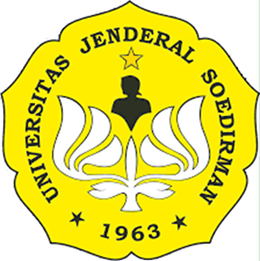 Oleh:Ir. Ibnu Hari Sulistyawan, MScProf. Dr. Ismoyowati, SPt., MPDr. Ir. Rosidi, MP. BAGIAN PRODUKSI TERNAKFAKULTAS PETERNAKAN UNIVERSITAS JENDERAL SOEDIRMANPURWOKERTO 2021Catatan :   Capaian Pembelajaran Lulusan PRODI (CPL-PRODI) adalah kemampuan yang dimiliki oleh setiap lulusan PRODI yang merupakan internalisasi dari sikap, penguasaan pengetahuan dan ketrampilan sesuai dengan jenjang prodinya yang diperoleh melalui proses pembelajaran.CPL yang dibebankan pada mata kuliah adalah beberapa capaian pembelajaran lulusan program studi (CPL-PRODI) yang digunakan untuk pembentukan/pengembangan sebuah mata kuliah yang terdiri dari aspek sikap, ketrampulan umum, ketrampilan khusus dan pengetahuan.CP Mata kuliah (CPMK) adalah kemampuan yang dijabarkan secara spesifik dari CPL yang dibebankan pada mata kuliah, dan bersifat spesifik terhadap bahan kajian atau materi pembelajaran mata kuliah tersebut.Sub-CP Mata kuliah (Sub-CPMK) adalah kemampuan yang dijabarkan secara spesifik dari CPMK yang dapat diukur atau diamati dan merupakan kemampuan akhir yang direncanakan pada tiap tahap pembelajaran, dan bersifat spesifik terhadap materi pembelajaran mata kuliah tersebut.Indikator penilaian kemampuan dalam proses maupun hasil belajar mahasiswa adalah pernyataan spesifik dan terukur yang mengidentifikasi kemampuan atau kinerja hasil belajar mahasiswa yang disertai bukti-bukti.Kriteria Penilaian adalah patokan yang digunakan sebagai ukuran atau tolok ukur ketercapaian pembelajaran dalam penilaian berdasarkan indikator-indikator yang telah ditetapkan. Kreteria penilaian merupakan pedoman bagi penilai agar penilaian konsisten dan tidak bias. Kriteria dapat berupa kuantitatif ataupun kualitatif.Bentuk penilaian: tes dan non-tes.Bentuk pembelajaran: Kuliah, Responsi, Tutorial, Seminar atau yang setara, Praktikum, Praktik Studio, Praktik Bengkel, Praktik Lapangan, Penelitian, Pengabdian Kepada Masyarakat dan/atau bentuk pembelajaran lain yang setara.Metode Pembelajaran: Small Group Discussion, Role-Play & Simulation, Discovery Learning, Self-Directed Learning, Cooperative Learning, Collaborative Learning, Contextual Learning, Project Based Learning, dan metode lainnya yg setara.Materi Pembelajaran adalah rincian atau uraian dari bahan kajian yg dapat disajikan dalam bentuk beberapa pokok dan sub-pokok bahasan.Bobot penilaian adalah prosentasi penilaian terhadap setiap pencapaian sub-CPMK yang besarnya proposional dengan tingkat kesulitan pencapaian sub-CPMK tsb., dan totalnya 100%.TM=Tatap Muka, PT=Penugasan Terstruktur, BM=Belajar MandiriMONITORING PROSES DAN EVALUASI HASIL PEMBELAJARAN :MONITORING PROSES PEMBELAJARAN :Diisi : mahasiswa :Apakah metode pembelajaran yang diterapkan pada mata kuliah ini  dapat membantu saudara mencapai kompetensi mata kuliah ini ?Apa yang paling Saudara sukai dari mata kuliah ini ?Apa yang paling tidak Saudara sukai dari mata kuliah ini ?Apakah mata kuliah ini memenuhi/sesuai dengan harapan saudara sebelumnya?Materi/substansi kajian apa yang menurut saudara sebaiknya ditambahkan ? atau dibuang saja ?  Mohon masukan terhadap komponen penilaian, hubungannya dengan kesesuaian  usaha saudara mencapai tujuan pembelajaran mk ini ?Bagaimana suasana kelas menurut yang saudara rasakan ?Bagaimana saudara bersikap setelah mengikuti mk ini, dibanding sebelumnya ?Apa saran saudara untuk perbaikan pembelajaran mk ini di waktu yang akan datang?Jawaban mahasiswa dikompilasi, yang sejenis dikelompokkan untuk mengetahui kecenderungan pendapat mahasiswa.  Diisi dosen / tutor :Metoda pembelajaran mana yang nampak lebih disukai mahasiswa mk ini  ?Bagaimana suasana kelas di mk ini menurut Anda  ?Berdasarkan respon mahasiswa metode mana yang tidak efektif untuk mencapai kompetensi yang ditentukan.EVALUASI HASIL PEMBELAJARAN :Komponen Penilaian Hasil Belajar Mahasiswa terdiri atas : Total  100%:Keaktifan dan ketertiban kuliah 5%TT  20%UTS 27,5%UAS 27,5%Praktikum 20 % : kunjungan ke perusahaan peternakan yang terjangkau Hard Skills 78% : Soft skill 22% (berkomunikasi, bekerja sama, berfikir kritis, teliti dan bertanggung jawab, disiplin dan jujur.PROPORSI HARD SKILL DAN SOFT SKILLRUBRIK DESKRIPTIF UNTUK UNTUK KEAKTIFAN DAN KETERTIBAN KULIAH  (SOFT SKILL)RUBRIK DESKRIPTIF UNTUK TUGAS TERSTRUKTUR TERJEMAHAN (SOFT SKILL)RUBRIK DESKRIPTIF UNTUK TUGAS TERSTRUKTUR TERJEMAHAN (HARD SKILL)FORMAT MAKALAH ( ditulis dengan huruf TNR font 12, spasi 1,5)COVER: JUDUL, LOGO, KELOMPOK, NAMA, NIM ANGGOTAPENDAHULUANPEMBAHASAN: INDUSTRI SESUAI TEMA DALAM KELOMPOK MASING-MASING, PERMASALAHAN/PROBLEMATIKANYA, SOLUSINYAKESIMPULANDAFTAR PUSTAKAINTERNET: WEB: go.id, edu, perusahaan Texsbook: Daghir (poultry in hot climate)Statistik peternakan: perkembangan populasi dan produksi Jurnal/artikel ilmiah: poultry sciencewww.wpsa-uk.www.wpsa-asia Majalah peternakan: poultry indonesia & world poultry, feedtech.RUBRIK DESKRIPTIF SOFT SKILL UNTUK TUGAS TERSTRUKTUR PENYUSUNAN MAKALAH (TERMASUK PRESENTASI DAN DISKUSI) RUBRIK DESKRIPTIF HARD SKILL  UNTUK TUGAS TERSTRUKTUR PENYUSUNAN MAKALAH (TERMASUK PRESENTASI DAN DISKUSI) RUBRIK DESKRIPTIF UNTUK PRAKTIKUM MATA KULIAH INDUSTRI PERUNGGASAN (SOFT SKILL)RUBRIK DESKRIPTIF UNTUK PRAKTIKUM MATA KULIAH INDUSTRI PERUNGGASAN (HARD SKILL)FORMAT RANCANGAN PRAKTIKUMMata kuliah 		:  Industri PerunggasanSemester		: 3 ( Tiga) / SKS  :  3(2.1)1.Tujuan  Praktikum	: mengamati budidaya ayam pedaging, ayam petelur, ayam kampung, itik, hatchery farm, dan RPA2.Uraian Tugas Praktikum ;	a.Materi praktikum	: Buku Petunjuk Praktikum yang berisi: teori, prosedur pelaksanaan, format laporan dan jadwal praktikumPeternakan rakyat (ayam pedaging, petelur, kampung dan itik), hatcery farm dan RPAb. Metode dan cara mengerjakan tugas:  Menerima buku petunjuk praktikumMenerima asistensi untuk mengerjakan praktikum Melakukan praktikum dengan bimbingan dosen dan  asisten. Membuat laporan praktikum dengan format tertentuMelakukan presentasi dan diskusi hasil praktikumMelakukan responsiLuaran tugas yang dihasilkan : Laporan praktikum 3. Waktu	: Pertemuan  ke 3, 4, 5 ,6, 9, 10, 11, 12,13 dan 14REFERENSI :Daghir, N.J. 1998.  Poutry production in Hot Climates.  2nd ed. Cab. International, New york. USALegarreta, I.G. 2010.  Handbook of Poultry Science and Technology. Vol 1. A. John Wiley and Sons Inc. Publication, USALegarreta, I.G. 2010.  Handbook of Poultry Science and Technology. Vol 2. A. John Wiley and Sons Inc. Publication, USAAnonim, 2003.  Breeder Management Guide.  Anonim. 2002.  Hatchery Management Guide.Direktorat Perbibitan Ternak. 2012.  Pedoman Tehnis Pengembangan Pembibitan ayam Lokal.  Direktorat Perbibitan Ternak, Ditjennak, Jakarta.Direktorat Perbibitan Ternak. 2012.  Pedoman Tehnis Pengembangan Pembibitan  Itik Lokal.  Direktorat Perbibitan Ternak, Ditjennak, Jakarta.Ditjennak. 2010. Prospek dan Arah Pengembangan Agribisnis Unggas, Ditjennak, Jakarta.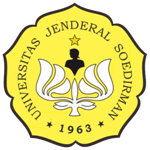 KEMENTERIAN PENDIDIKAN DAN KEBUDAYAANUNIVERSITAS JENDERAL SOEDIRMANFAKULTAS PETERNAKANPROGRAM STUDI PETERNAKANJl.Prof.Dr.H.Bunyamin 993 TELP (0281) 635292  PURWOKERTO-53122website:www.unsoed.ac.idKEMENTERIAN PENDIDIKAN DAN KEBUDAYAANUNIVERSITAS JENDERAL SOEDIRMANFAKULTAS PETERNAKANPROGRAM STUDI PETERNAKANJl.Prof.Dr.H.Bunyamin 993 TELP (0281) 635292  PURWOKERTO-53122website:www.unsoed.ac.idKEMENTERIAN PENDIDIKAN DAN KEBUDAYAANUNIVERSITAS JENDERAL SOEDIRMANFAKULTAS PETERNAKANPROGRAM STUDI PETERNAKANJl.Prof.Dr.H.Bunyamin 993 TELP (0281) 635292  PURWOKERTO-53122website:www.unsoed.ac.idKEMENTERIAN PENDIDIKAN DAN KEBUDAYAANUNIVERSITAS JENDERAL SOEDIRMANFAKULTAS PETERNAKANPROGRAM STUDI PETERNAKANJl.Prof.Dr.H.Bunyamin 993 TELP (0281) 635292  PURWOKERTO-53122website:www.unsoed.ac.idKEMENTERIAN PENDIDIKAN DAN KEBUDAYAANUNIVERSITAS JENDERAL SOEDIRMANFAKULTAS PETERNAKANPROGRAM STUDI PETERNAKANJl.Prof.Dr.H.Bunyamin 993 TELP (0281) 635292  PURWOKERTO-53122website:www.unsoed.ac.idKEMENTERIAN PENDIDIKAN DAN KEBUDAYAANUNIVERSITAS JENDERAL SOEDIRMANFAKULTAS PETERNAKANPROGRAM STUDI PETERNAKANJl.Prof.Dr.H.Bunyamin 993 TELP (0281) 635292  PURWOKERTO-53122website:www.unsoed.ac.idKEMENTERIAN PENDIDIKAN DAN KEBUDAYAANUNIVERSITAS JENDERAL SOEDIRMANFAKULTAS PETERNAKANPROGRAM STUDI PETERNAKANJl.Prof.Dr.H.Bunyamin 993 TELP (0281) 635292  PURWOKERTO-53122website:www.unsoed.ac.idKEMENTERIAN PENDIDIKAN DAN KEBUDAYAANUNIVERSITAS JENDERAL SOEDIRMANFAKULTAS PETERNAKANPROGRAM STUDI PETERNAKANJl.Prof.Dr.H.Bunyamin 993 TELP (0281) 635292  PURWOKERTO-53122website:www.unsoed.ac.idKEMENTERIAN PENDIDIKAN DAN KEBUDAYAANUNIVERSITAS JENDERAL SOEDIRMANFAKULTAS PETERNAKANPROGRAM STUDI PETERNAKANJl.Prof.Dr.H.Bunyamin 993 TELP (0281) 635292  PURWOKERTO-53122website:www.unsoed.ac.idKEMENTERIAN PENDIDIKAN DAN KEBUDAYAANUNIVERSITAS JENDERAL SOEDIRMANFAKULTAS PETERNAKANPROGRAM STUDI PETERNAKANJl.Prof.Dr.H.Bunyamin 993 TELP (0281) 635292  PURWOKERTO-53122website:www.unsoed.ac.idKode DokumenKode DokumenRENCANA PEMBELAJARAN SEMESTERRENCANA PEMBELAJARAN SEMESTERRENCANA PEMBELAJARAN SEMESTERRENCANA PEMBELAJARAN SEMESTERRENCANA PEMBELAJARAN SEMESTERRENCANA PEMBELAJARAN SEMESTERRENCANA PEMBELAJARAN SEMESTERRENCANA PEMBELAJARAN SEMESTERRENCANA PEMBELAJARAN SEMESTERRENCANA PEMBELAJARAN SEMESTERRENCANA PEMBELAJARAN SEMESTERRENCANA PEMBELAJARAN SEMESTERRENCANA PEMBELAJARAN SEMESTERMATA KULIAH (MK)MATA KULIAH (MK)KODEKODERumpun MKRumpun MKRumpun MKBOBOT (sks)BOBOT (sks)SEMESTERTgl PenyusunanTgl PenyusunanINDUSTRI PERUNGGASANINDUSTRI PERUNGGASANPTP 1808PTP 1808T=2P=1GENAP26 OKTOBER 202126 OKTOBER 2021OTORISASIOTORISASIPengembang RPSPengembang RPSPengembang RPSKoordinator RMKKoordinator RMKKoordinator RMKKoordinator RMKKetua PRODIKetua PRODIKetua PRODIOTORISASIOTORISASIIr. Ibnu Hari Sulistyawan, M.ScIr. Ibnu Hari Sulistyawan, M.ScIr. Ibnu Hari Sulistyawan, M.ScIr. Ibnu Hari Sulistyawan, M.ScIr. Ibnu Hari Sulistyawan, M.ScIr. Ibnu Hari Sulistyawan, M.ScIr. Ibnu Hari Sulistyawan, M.ScIr. Imbang Haryoko, MPIr. Imbang Haryoko, MPIr. Imbang Haryoko, MPCapaian Pembelajaran (CP)CPL-PRODI  yang dibebankan pada MK       CPL-PRODI  yang dibebankan pada MK       CPL-PRODI  yang dibebankan pada MK       CPL-PRODI  yang dibebankan pada MK       CPL-PRODI  yang dibebankan pada MK       Capaian Pembelajaran (CP)CPL1Mampu menerapkan ilmu dasar, serta pengetahuan dan teknologi bidang peternakan berbasis sumberdaya dan kearifan lokal  (P2)Mampu menerapkan ilmu dasar, serta pengetahuan dan teknologi bidang peternakan berbasis sumberdaya dan kearifan lokal  (P2)Mampu menerapkan ilmu dasar, serta pengetahuan dan teknologi bidang peternakan berbasis sumberdaya dan kearifan lokal  (P2)Mampu menerapkan ilmu dasar, serta pengetahuan dan teknologi bidang peternakan berbasis sumberdaya dan kearifan lokal  (P2)Mampu menerapkan ilmu dasar, serta pengetahuan dan teknologi bidang peternakan berbasis sumberdaya dan kearifan lokal  (P2)Mampu menerapkan ilmu dasar, serta pengetahuan dan teknologi bidang peternakan berbasis sumberdaya dan kearifan lokal  (P2)Mampu menerapkan ilmu dasar, serta pengetahuan dan teknologi bidang peternakan berbasis sumberdaya dan kearifan lokal  (P2)Mampu menerapkan ilmu dasar, serta pengetahuan dan teknologi bidang peternakan berbasis sumberdaya dan kearifan lokal  (P2)Mampu menerapkan ilmu dasar, serta pengetahuan dan teknologi bidang peternakan berbasis sumberdaya dan kearifan lokal  (P2)Mampu menerapkan ilmu dasar, serta pengetahuan dan teknologi bidang peternakan berbasis sumberdaya dan kearifan lokal  (P2)Capaian Pembelajaran (CP)CPL2Mampu memanfaatkan teknologi informasi dan komunikasi (P4)Mampu memanfaatkan teknologi informasi dan komunikasi (P4)Mampu memanfaatkan teknologi informasi dan komunikasi (P4)Mampu memanfaatkan teknologi informasi dan komunikasi (P4)Mampu memanfaatkan teknologi informasi dan komunikasi (P4)Mampu memanfaatkan teknologi informasi dan komunikasi (P4)Mampu memanfaatkan teknologi informasi dan komunikasi (P4)Mampu memanfaatkan teknologi informasi dan komunikasi (P4)Mampu memanfaatkan teknologi informasi dan komunikasi (P4)Mampu memanfaatkan teknologi informasi dan komunikasi (P4)Capaian Pembelajaran (CP)CPL3Mampu menerapkan pemikiran logis, kritis, sistematis, dan inovatif dalam konteks pengembangan atau implementasi ilmu pengetahuan dan teknologi yang memperhatikan dan menerapkan nilai humaniora yang sesuai dengan bidang keahliannya (KU1)Mampu menerapkan pemikiran logis, kritis, sistematis, dan inovatif dalam konteks pengembangan atau implementasi ilmu pengetahuan dan teknologi yang memperhatikan dan menerapkan nilai humaniora yang sesuai dengan bidang keahliannya (KU1)Mampu menerapkan pemikiran logis, kritis, sistematis, dan inovatif dalam konteks pengembangan atau implementasi ilmu pengetahuan dan teknologi yang memperhatikan dan menerapkan nilai humaniora yang sesuai dengan bidang keahliannya (KU1)Mampu menerapkan pemikiran logis, kritis, sistematis, dan inovatif dalam konteks pengembangan atau implementasi ilmu pengetahuan dan teknologi yang memperhatikan dan menerapkan nilai humaniora yang sesuai dengan bidang keahliannya (KU1)Mampu menerapkan pemikiran logis, kritis, sistematis, dan inovatif dalam konteks pengembangan atau implementasi ilmu pengetahuan dan teknologi yang memperhatikan dan menerapkan nilai humaniora yang sesuai dengan bidang keahliannya (KU1)Mampu menerapkan pemikiran logis, kritis, sistematis, dan inovatif dalam konteks pengembangan atau implementasi ilmu pengetahuan dan teknologi yang memperhatikan dan menerapkan nilai humaniora yang sesuai dengan bidang keahliannya (KU1)Mampu menerapkan pemikiran logis, kritis, sistematis, dan inovatif dalam konteks pengembangan atau implementasi ilmu pengetahuan dan teknologi yang memperhatikan dan menerapkan nilai humaniora yang sesuai dengan bidang keahliannya (KU1)Mampu menerapkan pemikiran logis, kritis, sistematis, dan inovatif dalam konteks pengembangan atau implementasi ilmu pengetahuan dan teknologi yang memperhatikan dan menerapkan nilai humaniora yang sesuai dengan bidang keahliannya (KU1)Mampu menerapkan pemikiran logis, kritis, sistematis, dan inovatif dalam konteks pengembangan atau implementasi ilmu pengetahuan dan teknologi yang memperhatikan dan menerapkan nilai humaniora yang sesuai dengan bidang keahliannya (KU1)Mampu menerapkan pemikiran logis, kritis, sistematis, dan inovatif dalam konteks pengembangan atau implementasi ilmu pengetahuan dan teknologi yang memperhatikan dan menerapkan nilai humaniora yang sesuai dengan bidang keahliannya (KU1)Capaian Pembelajaran (CP)CPL4Mampu menunjukkan kinerja mandiri, bermutu dan terukur (KU2)Mampu menunjukkan kinerja mandiri, bermutu dan terukur (KU2)Mampu menunjukkan kinerja mandiri, bermutu dan terukur (KU2)Mampu menunjukkan kinerja mandiri, bermutu dan terukur (KU2)Mampu menunjukkan kinerja mandiri, bermutu dan terukur (KU2)Mampu menunjukkan kinerja mandiri, bermutu dan terukur (KU2)Mampu menunjukkan kinerja mandiri, bermutu dan terukur (KU2)Mampu menunjukkan kinerja mandiri, bermutu dan terukur (KU2)Mampu menunjukkan kinerja mandiri, bermutu dan terukur (KU2)Mampu menunjukkan kinerja mandiri, bermutu dan terukur (KU2)Capaian Pembelajaran (CP)CPL5Mampu menerapkan kaidah-kaidah kewirausahakan (KK2)Mampu menerapkan kaidah-kaidah kewirausahakan (KK2)Mampu menerapkan kaidah-kaidah kewirausahakan (KK2)Mampu menerapkan kaidah-kaidah kewirausahakan (KK2)Mampu menerapkan kaidah-kaidah kewirausahakan (KK2)Mampu menerapkan kaidah-kaidah kewirausahakan (KK2)Mampu menerapkan kaidah-kaidah kewirausahakan (KK2)Mampu menerapkan kaidah-kaidah kewirausahakan (KK2)Mampu menerapkan kaidah-kaidah kewirausahakan (KK2)Mampu menerapkan kaidah-kaidah kewirausahakan (KK2)Capaian Pembelajaran (CP)CPL6Mampu merencanakan,menganalisis dan menerapkan manajemen peternakan (KK4)Mampu merencanakan,menganalisis dan menerapkan manajemen peternakan (KK4)Mampu merencanakan,menganalisis dan menerapkan manajemen peternakan (KK4)Mampu merencanakan,menganalisis dan menerapkan manajemen peternakan (KK4)Mampu merencanakan,menganalisis dan menerapkan manajemen peternakan (KK4)Mampu merencanakan,menganalisis dan menerapkan manajemen peternakan (KK4)Mampu merencanakan,menganalisis dan menerapkan manajemen peternakan (KK4)Mampu merencanakan,menganalisis dan menerapkan manajemen peternakan (KK4)Mampu merencanakan,menganalisis dan menerapkan manajemen peternakan (KK4)Mampu merencanakan,menganalisis dan menerapkan manajemen peternakan (KK4)Capaian Pembelajaran (CP)Capaian Pembelajaran Mata Kuliah (CPMK)Capaian Pembelajaran Mata Kuliah (CPMK)Capaian Pembelajaran Mata Kuliah (CPMK)Capaian Pembelajaran Mata Kuliah (CPMK)Capaian Pembelajaran Mata Kuliah (CPMK)Capaian Pembelajaran (CP)CPMK1Mahasiswa dapat menjelaskan perkembangan industri perunggasan di Indonesia, jenis-jenis industri perunggasan, industri pendukung peternakan unggas, industri RPA dan industri pengolahan produk unggasMahasiswa dapat menjelaskan perkembangan industri perunggasan di Indonesia, jenis-jenis industri perunggasan, industri pendukung peternakan unggas, industri RPA dan industri pengolahan produk unggasMahasiswa dapat menjelaskan perkembangan industri perunggasan di Indonesia, jenis-jenis industri perunggasan, industri pendukung peternakan unggas, industri RPA dan industri pengolahan produk unggasMahasiswa dapat menjelaskan perkembangan industri perunggasan di Indonesia, jenis-jenis industri perunggasan, industri pendukung peternakan unggas, industri RPA dan industri pengolahan produk unggasMahasiswa dapat menjelaskan perkembangan industri perunggasan di Indonesia, jenis-jenis industri perunggasan, industri pendukung peternakan unggas, industri RPA dan industri pengolahan produk unggasMahasiswa dapat menjelaskan perkembangan industri perunggasan di Indonesia, jenis-jenis industri perunggasan, industri pendukung peternakan unggas, industri RPA dan industri pengolahan produk unggasMahasiswa dapat menjelaskan perkembangan industri perunggasan di Indonesia, jenis-jenis industri perunggasan, industri pendukung peternakan unggas, industri RPA dan industri pengolahan produk unggasMahasiswa dapat menjelaskan perkembangan industri perunggasan di Indonesia, jenis-jenis industri perunggasan, industri pendukung peternakan unggas, industri RPA dan industri pengolahan produk unggasMahasiswa dapat menjelaskan perkembangan industri perunggasan di Indonesia, jenis-jenis industri perunggasan, industri pendukung peternakan unggas, industri RPA dan industri pengolahan produk unggasMahasiswa dapat menjelaskan perkembangan industri perunggasan di Indonesia, jenis-jenis industri perunggasan, industri pendukung peternakan unggas, industri RPA dan industri pengolahan produk unggasCapaian Pembelajaran (CP)Kemampuan akhir tiap tahapan belajar (Sub-CPMK)Kemampuan akhir tiap tahapan belajar (Sub-CPMK)Kemampuan akhir tiap tahapan belajar (Sub-CPMK)Kemampuan akhir tiap tahapan belajar (Sub-CPMK)Kemampuan akhir tiap tahapan belajar (Sub-CPMK)Capaian Pembelajaran (CP)Sub-CPMK1Sub-CPMK1Mahasiswa mampu menjelaskan perkembangan industri perunggasan  di IndonesiaMahasiswa mampu menjelaskan perkembangan industri perunggasan  di IndonesiaMahasiswa mampu menjelaskan perkembangan industri perunggasan  di IndonesiaMahasiswa mampu menjelaskan perkembangan industri perunggasan  di IndonesiaMahasiswa mampu menjelaskan perkembangan industri perunggasan  di IndonesiaMahasiswa mampu menjelaskan perkembangan industri perunggasan  di IndonesiaMahasiswa mampu menjelaskan perkembangan industri perunggasan  di IndonesiaMahasiswa mampu menjelaskan perkembangan industri perunggasan  di IndonesiaMahasiswa mampu menjelaskan perkembangan industri perunggasan  di IndonesiaMahasiswa mampu menjelaskan perkembangan industri perunggasan  di IndonesiaCapaian Pembelajaran (CP)Sub-CPMK2Sub-CPMK2Mahasiswa mampu menjelaskan industri pembibitan dan hatcheryMahasiswa mampu menjelaskan industri pembibitan dan hatcheryMahasiswa mampu menjelaskan industri pembibitan dan hatcheryMahasiswa mampu menjelaskan industri pembibitan dan hatcheryMahasiswa mampu menjelaskan industri pembibitan dan hatcheryMahasiswa mampu menjelaskan industri pembibitan dan hatcheryMahasiswa mampu menjelaskan industri pembibitan dan hatcheryMahasiswa mampu menjelaskan industri pembibitan dan hatcheryMahasiswa mampu menjelaskan industri pembibitan dan hatcheryMahasiswa mampu menjelaskan industri pembibitan dan hatcheryCapaian Pembelajaran (CP)Sub-CPMK3Sub-CPMK3Mahasiswa mampu menjelaskan industri peternakan unggas lokalMahasiswa mampu menjelaskan industri peternakan unggas lokalMahasiswa mampu menjelaskan industri peternakan unggas lokalMahasiswa mampu menjelaskan industri peternakan unggas lokalMahasiswa mampu menjelaskan industri peternakan unggas lokalMahasiswa mampu menjelaskan industri peternakan unggas lokalMahasiswa mampu menjelaskan industri peternakan unggas lokalMahasiswa mampu menjelaskan industri peternakan unggas lokalMahasiswa mampu menjelaskan industri peternakan unggas lokalMahasiswa mampu menjelaskan industri peternakan unggas lokalCapaian Pembelajaran (CP)Sub-CPMK4Sub-CPMK4Mahasiswa mampu menjelaskan industri ayam komersialMahasiswa mampu menjelaskan industri ayam komersialMahasiswa mampu menjelaskan industri ayam komersialMahasiswa mampu menjelaskan industri ayam komersialMahasiswa mampu menjelaskan industri ayam komersialMahasiswa mampu menjelaskan industri ayam komersialMahasiswa mampu menjelaskan industri ayam komersialMahasiswa mampu menjelaskan industri ayam komersialMahasiswa mampu menjelaskan industri ayam komersialMahasiswa mampu menjelaskan industri ayam komersialSub-CPMK-5Sub-CPMK-5Mahasiswa mampu menjelaskan industri pendukung peternakan unggas (pakan, obata-obatan dan peralatan)Mahasiswa mampu menjelaskan industri pendukung peternakan unggas (pakan, obata-obatan dan peralatan)Mahasiswa mampu menjelaskan industri pendukung peternakan unggas (pakan, obata-obatan dan peralatan)Mahasiswa mampu menjelaskan industri pendukung peternakan unggas (pakan, obata-obatan dan peralatan)Mahasiswa mampu menjelaskan industri pendukung peternakan unggas (pakan, obata-obatan dan peralatan)Mahasiswa mampu menjelaskan industri pendukung peternakan unggas (pakan, obata-obatan dan peralatan)Mahasiswa mampu menjelaskan industri pendukung peternakan unggas (pakan, obata-obatan dan peralatan)Mahasiswa mampu menjelaskan industri pendukung peternakan unggas (pakan, obata-obatan dan peralatan)Mahasiswa mampu menjelaskan industri pendukung peternakan unggas (pakan, obata-obatan dan peralatan)Mahasiswa mampu menjelaskan industri pendukung peternakan unggas (pakan, obata-obatan dan peralatan)Sub-CPMK-6Sub-CPMK-6Mahasiswa mampu menjelaskan Mahasiswa akan mampu menjelaskan industri RPA (rumah potong ayam) dan industri pengolahan produk unggasMahasiswa mampu menjelaskan Mahasiswa akan mampu menjelaskan industri RPA (rumah potong ayam) dan industri pengolahan produk unggasMahasiswa mampu menjelaskan Mahasiswa akan mampu menjelaskan industri RPA (rumah potong ayam) dan industri pengolahan produk unggasMahasiswa mampu menjelaskan Mahasiswa akan mampu menjelaskan industri RPA (rumah potong ayam) dan industri pengolahan produk unggasMahasiswa mampu menjelaskan Mahasiswa akan mampu menjelaskan industri RPA (rumah potong ayam) dan industri pengolahan produk unggasMahasiswa mampu menjelaskan Mahasiswa akan mampu menjelaskan industri RPA (rumah potong ayam) dan industri pengolahan produk unggasMahasiswa mampu menjelaskan Mahasiswa akan mampu menjelaskan industri RPA (rumah potong ayam) dan industri pengolahan produk unggasMahasiswa mampu menjelaskan Mahasiswa akan mampu menjelaskan industri RPA (rumah potong ayam) dan industri pengolahan produk unggasMahasiswa mampu menjelaskan Mahasiswa akan mampu menjelaskan industri RPA (rumah potong ayam) dan industri pengolahan produk unggasMahasiswa mampu menjelaskan Mahasiswa akan mampu menjelaskan industri RPA (rumah potong ayam) dan industri pengolahan produk unggasDeskripsi Singkat MKMata kuliah ini mempelajari tentang perkembangan industri perunggasan di Indonesia, industri pembibitan dan hatchery, industri ayam komersial, industri unggas lokal, dan industri pendukung peternakan unggas (pakan, obat dan peralatan) serta industri RPA(rumah potong ayam) dan pengolahan produk unggas. Mata kuliah ini mempelajari tentang perkembangan industri perunggasan di Indonesia, industri pembibitan dan hatchery, industri ayam komersial, industri unggas lokal, dan industri pendukung peternakan unggas (pakan, obat dan peralatan) serta industri RPA(rumah potong ayam) dan pengolahan produk unggas. Mata kuliah ini mempelajari tentang perkembangan industri perunggasan di Indonesia, industri pembibitan dan hatchery, industri ayam komersial, industri unggas lokal, dan industri pendukung peternakan unggas (pakan, obat dan peralatan) serta industri RPA(rumah potong ayam) dan pengolahan produk unggas. Mata kuliah ini mempelajari tentang perkembangan industri perunggasan di Indonesia, industri pembibitan dan hatchery, industri ayam komersial, industri unggas lokal, dan industri pendukung peternakan unggas (pakan, obat dan peralatan) serta industri RPA(rumah potong ayam) dan pengolahan produk unggas. Mata kuliah ini mempelajari tentang perkembangan industri perunggasan di Indonesia, industri pembibitan dan hatchery, industri ayam komersial, industri unggas lokal, dan industri pendukung peternakan unggas (pakan, obat dan peralatan) serta industri RPA(rumah potong ayam) dan pengolahan produk unggas. Mata kuliah ini mempelajari tentang perkembangan industri perunggasan di Indonesia, industri pembibitan dan hatchery, industri ayam komersial, industri unggas lokal, dan industri pendukung peternakan unggas (pakan, obat dan peralatan) serta industri RPA(rumah potong ayam) dan pengolahan produk unggas. Mata kuliah ini mempelajari tentang perkembangan industri perunggasan di Indonesia, industri pembibitan dan hatchery, industri ayam komersial, industri unggas lokal, dan industri pendukung peternakan unggas (pakan, obat dan peralatan) serta industri RPA(rumah potong ayam) dan pengolahan produk unggas. Mata kuliah ini mempelajari tentang perkembangan industri perunggasan di Indonesia, industri pembibitan dan hatchery, industri ayam komersial, industri unggas lokal, dan industri pendukung peternakan unggas (pakan, obat dan peralatan) serta industri RPA(rumah potong ayam) dan pengolahan produk unggas. Mata kuliah ini mempelajari tentang perkembangan industri perunggasan di Indonesia, industri pembibitan dan hatchery, industri ayam komersial, industri unggas lokal, dan industri pendukung peternakan unggas (pakan, obat dan peralatan) serta industri RPA(rumah potong ayam) dan pengolahan produk unggas. Mata kuliah ini mempelajari tentang perkembangan industri perunggasan di Indonesia, industri pembibitan dan hatchery, industri ayam komersial, industri unggas lokal, dan industri pendukung peternakan unggas (pakan, obat dan peralatan) serta industri RPA(rumah potong ayam) dan pengolahan produk unggas. Mata kuliah ini mempelajari tentang perkembangan industri perunggasan di Indonesia, industri pembibitan dan hatchery, industri ayam komersial, industri unggas lokal, dan industri pendukung peternakan unggas (pakan, obat dan peralatan) serta industri RPA(rumah potong ayam) dan pengolahan produk unggas. Mata kuliah ini mempelajari tentang perkembangan industri perunggasan di Indonesia, industri pembibitan dan hatchery, industri ayam komersial, industri unggas lokal, dan industri pendukung peternakan unggas (pakan, obat dan peralatan) serta industri RPA(rumah potong ayam) dan pengolahan produk unggas. Bahan Kajian: Materi PembelajaranPendahuluanPerkembangan industri perunggasan  di IndonesiaIndustri pembibitan dan hatcheryIndustri peternakan unggas lokalIndustri ayam komersialIndustri pendukung peternakan unggas (pakan, obata-obatan dan peralatan)Industri RPA (rumah potong ayam) dan industri pengolahan produk unggasPendahuluanPerkembangan industri perunggasan  di IndonesiaIndustri pembibitan dan hatcheryIndustri peternakan unggas lokalIndustri ayam komersialIndustri pendukung peternakan unggas (pakan, obata-obatan dan peralatan)Industri RPA (rumah potong ayam) dan industri pengolahan produk unggasPendahuluanPerkembangan industri perunggasan  di IndonesiaIndustri pembibitan dan hatcheryIndustri peternakan unggas lokalIndustri ayam komersialIndustri pendukung peternakan unggas (pakan, obata-obatan dan peralatan)Industri RPA (rumah potong ayam) dan industri pengolahan produk unggasPendahuluanPerkembangan industri perunggasan  di IndonesiaIndustri pembibitan dan hatcheryIndustri peternakan unggas lokalIndustri ayam komersialIndustri pendukung peternakan unggas (pakan, obata-obatan dan peralatan)Industri RPA (rumah potong ayam) dan industri pengolahan produk unggasPendahuluanPerkembangan industri perunggasan  di IndonesiaIndustri pembibitan dan hatcheryIndustri peternakan unggas lokalIndustri ayam komersialIndustri pendukung peternakan unggas (pakan, obata-obatan dan peralatan)Industri RPA (rumah potong ayam) dan industri pengolahan produk unggasPendahuluanPerkembangan industri perunggasan  di IndonesiaIndustri pembibitan dan hatcheryIndustri peternakan unggas lokalIndustri ayam komersialIndustri pendukung peternakan unggas (pakan, obata-obatan dan peralatan)Industri RPA (rumah potong ayam) dan industri pengolahan produk unggasPendahuluanPerkembangan industri perunggasan  di IndonesiaIndustri pembibitan dan hatcheryIndustri peternakan unggas lokalIndustri ayam komersialIndustri pendukung peternakan unggas (pakan, obata-obatan dan peralatan)Industri RPA (rumah potong ayam) dan industri pengolahan produk unggasPendahuluanPerkembangan industri perunggasan  di IndonesiaIndustri pembibitan dan hatcheryIndustri peternakan unggas lokalIndustri ayam komersialIndustri pendukung peternakan unggas (pakan, obata-obatan dan peralatan)Industri RPA (rumah potong ayam) dan industri pengolahan produk unggasPendahuluanPerkembangan industri perunggasan  di IndonesiaIndustri pembibitan dan hatcheryIndustri peternakan unggas lokalIndustri ayam komersialIndustri pendukung peternakan unggas (pakan, obata-obatan dan peralatan)Industri RPA (rumah potong ayam) dan industri pengolahan produk unggasPendahuluanPerkembangan industri perunggasan  di IndonesiaIndustri pembibitan dan hatcheryIndustri peternakan unggas lokalIndustri ayam komersialIndustri pendukung peternakan unggas (pakan, obata-obatan dan peralatan)Industri RPA (rumah potong ayam) dan industri pengolahan produk unggasPendahuluanPerkembangan industri perunggasan  di IndonesiaIndustri pembibitan dan hatcheryIndustri peternakan unggas lokalIndustri ayam komersialIndustri pendukung peternakan unggas (pakan, obata-obatan dan peralatan)Industri RPA (rumah potong ayam) dan industri pengolahan produk unggasPendahuluanPerkembangan industri perunggasan  di IndonesiaIndustri pembibitan dan hatcheryIndustri peternakan unggas lokalIndustri ayam komersialIndustri pendukung peternakan unggas (pakan, obata-obatan dan peralatan)Industri RPA (rumah potong ayam) dan industri pengolahan produk unggasPustakaUtama :PustakaDaghir, N.J. 1998.  Poutry production in Hot Climates.  2nd ed. Cab. International, New york. USALegarreta, I.G. 2010.  Handbook of Poultry Science and Technology. Vol 1. A. John Wiley and Sons Inc. Publication, USALegarreta, I.G. 2010.  Handbook of Poultry Science and Technology. Vol 2. A. John Wiley and Sons Inc. Publication, USAAnonim, 2003.  Breeder Management Guide.  Anonim. 2002.  Hatchery Management Guide.Direktorat Perbibitan Ternak. 2012.  Pedoman Tehnis Pengembangan Pembibitan ayam Lokal.  Direktorat Perbibitan Ternak, Ditjennak, Jakarta.Direktorat Perbibitan Ternak. 2012.  Pedoman Tehnis Pengembangan Pembibitan  Itik Lokal.  Direktorat Perbibitan Ternak, Ditjennak, Jakarta.Ditjennak. 2010. Prospek dan Arah Pengembangan Agribisnis Unggas, Ditjennak, Jakarta.Daghir, N.J. 1998.  Poutry production in Hot Climates.  2nd ed. Cab. International, New york. USALegarreta, I.G. 2010.  Handbook of Poultry Science and Technology. Vol 1. A. John Wiley and Sons Inc. Publication, USALegarreta, I.G. 2010.  Handbook of Poultry Science and Technology. Vol 2. A. John Wiley and Sons Inc. Publication, USAAnonim, 2003.  Breeder Management Guide.  Anonim. 2002.  Hatchery Management Guide.Direktorat Perbibitan Ternak. 2012.  Pedoman Tehnis Pengembangan Pembibitan ayam Lokal.  Direktorat Perbibitan Ternak, Ditjennak, Jakarta.Direktorat Perbibitan Ternak. 2012.  Pedoman Tehnis Pengembangan Pembibitan  Itik Lokal.  Direktorat Perbibitan Ternak, Ditjennak, Jakarta.Ditjennak. 2010. Prospek dan Arah Pengembangan Agribisnis Unggas, Ditjennak, Jakarta.Daghir, N.J. 1998.  Poutry production in Hot Climates.  2nd ed. Cab. International, New york. USALegarreta, I.G. 2010.  Handbook of Poultry Science and Technology. Vol 1. A. John Wiley and Sons Inc. Publication, USALegarreta, I.G. 2010.  Handbook of Poultry Science and Technology. Vol 2. A. John Wiley and Sons Inc. Publication, USAAnonim, 2003.  Breeder Management Guide.  Anonim. 2002.  Hatchery Management Guide.Direktorat Perbibitan Ternak. 2012.  Pedoman Tehnis Pengembangan Pembibitan ayam Lokal.  Direktorat Perbibitan Ternak, Ditjennak, Jakarta.Direktorat Perbibitan Ternak. 2012.  Pedoman Tehnis Pengembangan Pembibitan  Itik Lokal.  Direktorat Perbibitan Ternak, Ditjennak, Jakarta.Ditjennak. 2010. Prospek dan Arah Pengembangan Agribisnis Unggas, Ditjennak, Jakarta.Daghir, N.J. 1998.  Poutry production in Hot Climates.  2nd ed. Cab. International, New york. USALegarreta, I.G. 2010.  Handbook of Poultry Science and Technology. Vol 1. A. John Wiley and Sons Inc. Publication, USALegarreta, I.G. 2010.  Handbook of Poultry Science and Technology. Vol 2. A. John Wiley and Sons Inc. Publication, USAAnonim, 2003.  Breeder Management Guide.  Anonim. 2002.  Hatchery Management Guide.Direktorat Perbibitan Ternak. 2012.  Pedoman Tehnis Pengembangan Pembibitan ayam Lokal.  Direktorat Perbibitan Ternak, Ditjennak, Jakarta.Direktorat Perbibitan Ternak. 2012.  Pedoman Tehnis Pengembangan Pembibitan  Itik Lokal.  Direktorat Perbibitan Ternak, Ditjennak, Jakarta.Ditjennak. 2010. Prospek dan Arah Pengembangan Agribisnis Unggas, Ditjennak, Jakarta.Daghir, N.J. 1998.  Poutry production in Hot Climates.  2nd ed. Cab. International, New york. USALegarreta, I.G. 2010.  Handbook of Poultry Science and Technology. Vol 1. A. John Wiley and Sons Inc. Publication, USALegarreta, I.G. 2010.  Handbook of Poultry Science and Technology. Vol 2. A. John Wiley and Sons Inc. Publication, USAAnonim, 2003.  Breeder Management Guide.  Anonim. 2002.  Hatchery Management Guide.Direktorat Perbibitan Ternak. 2012.  Pedoman Tehnis Pengembangan Pembibitan ayam Lokal.  Direktorat Perbibitan Ternak, Ditjennak, Jakarta.Direktorat Perbibitan Ternak. 2012.  Pedoman Tehnis Pengembangan Pembibitan  Itik Lokal.  Direktorat Perbibitan Ternak, Ditjennak, Jakarta.Ditjennak. 2010. Prospek dan Arah Pengembangan Agribisnis Unggas, Ditjennak, Jakarta.Daghir, N.J. 1998.  Poutry production in Hot Climates.  2nd ed. Cab. International, New york. USALegarreta, I.G. 2010.  Handbook of Poultry Science and Technology. Vol 1. A. John Wiley and Sons Inc. Publication, USALegarreta, I.G. 2010.  Handbook of Poultry Science and Technology. Vol 2. A. John Wiley and Sons Inc. Publication, USAAnonim, 2003.  Breeder Management Guide.  Anonim. 2002.  Hatchery Management Guide.Direktorat Perbibitan Ternak. 2012.  Pedoman Tehnis Pengembangan Pembibitan ayam Lokal.  Direktorat Perbibitan Ternak, Ditjennak, Jakarta.Direktorat Perbibitan Ternak. 2012.  Pedoman Tehnis Pengembangan Pembibitan  Itik Lokal.  Direktorat Perbibitan Ternak, Ditjennak, Jakarta.Ditjennak. 2010. Prospek dan Arah Pengembangan Agribisnis Unggas, Ditjennak, Jakarta.Daghir, N.J. 1998.  Poutry production in Hot Climates.  2nd ed. Cab. International, New york. USALegarreta, I.G. 2010.  Handbook of Poultry Science and Technology. Vol 1. A. John Wiley and Sons Inc. Publication, USALegarreta, I.G. 2010.  Handbook of Poultry Science and Technology. Vol 2. A. John Wiley and Sons Inc. Publication, USAAnonim, 2003.  Breeder Management Guide.  Anonim. 2002.  Hatchery Management Guide.Direktorat Perbibitan Ternak. 2012.  Pedoman Tehnis Pengembangan Pembibitan ayam Lokal.  Direktorat Perbibitan Ternak, Ditjennak, Jakarta.Direktorat Perbibitan Ternak. 2012.  Pedoman Tehnis Pengembangan Pembibitan  Itik Lokal.  Direktorat Perbibitan Ternak, Ditjennak, Jakarta.Ditjennak. 2010. Prospek dan Arah Pengembangan Agribisnis Unggas, Ditjennak, Jakarta.Daghir, N.J. 1998.  Poutry production in Hot Climates.  2nd ed. Cab. International, New york. USALegarreta, I.G. 2010.  Handbook of Poultry Science and Technology. Vol 1. A. John Wiley and Sons Inc. Publication, USALegarreta, I.G. 2010.  Handbook of Poultry Science and Technology. Vol 2. A. John Wiley and Sons Inc. Publication, USAAnonim, 2003.  Breeder Management Guide.  Anonim. 2002.  Hatchery Management Guide.Direktorat Perbibitan Ternak. 2012.  Pedoman Tehnis Pengembangan Pembibitan ayam Lokal.  Direktorat Perbibitan Ternak, Ditjennak, Jakarta.Direktorat Perbibitan Ternak. 2012.  Pedoman Tehnis Pengembangan Pembibitan  Itik Lokal.  Direktorat Perbibitan Ternak, Ditjennak, Jakarta.Ditjennak. 2010. Prospek dan Arah Pengembangan Agribisnis Unggas, Ditjennak, Jakarta.Daghir, N.J. 1998.  Poutry production in Hot Climates.  2nd ed. Cab. International, New york. USALegarreta, I.G. 2010.  Handbook of Poultry Science and Technology. Vol 1. A. John Wiley and Sons Inc. Publication, USALegarreta, I.G. 2010.  Handbook of Poultry Science and Technology. Vol 2. A. John Wiley and Sons Inc. Publication, USAAnonim, 2003.  Breeder Management Guide.  Anonim. 2002.  Hatchery Management Guide.Direktorat Perbibitan Ternak. 2012.  Pedoman Tehnis Pengembangan Pembibitan ayam Lokal.  Direktorat Perbibitan Ternak, Ditjennak, Jakarta.Direktorat Perbibitan Ternak. 2012.  Pedoman Tehnis Pengembangan Pembibitan  Itik Lokal.  Direktorat Perbibitan Ternak, Ditjennak, Jakarta.Ditjennak. 2010. Prospek dan Arah Pengembangan Agribisnis Unggas, Ditjennak, Jakarta.Daghir, N.J. 1998.  Poutry production in Hot Climates.  2nd ed. Cab. International, New york. USALegarreta, I.G. 2010.  Handbook of Poultry Science and Technology. Vol 1. A. John Wiley and Sons Inc. Publication, USALegarreta, I.G. 2010.  Handbook of Poultry Science and Technology. Vol 2. A. John Wiley and Sons Inc. Publication, USAAnonim, 2003.  Breeder Management Guide.  Anonim. 2002.  Hatchery Management Guide.Direktorat Perbibitan Ternak. 2012.  Pedoman Tehnis Pengembangan Pembibitan ayam Lokal.  Direktorat Perbibitan Ternak, Ditjennak, Jakarta.Direktorat Perbibitan Ternak. 2012.  Pedoman Tehnis Pengembangan Pembibitan  Itik Lokal.  Direktorat Perbibitan Ternak, Ditjennak, Jakarta.Ditjennak. 2010. Prospek dan Arah Pengembangan Agribisnis Unggas, Ditjennak, Jakarta.Daghir, N.J. 1998.  Poutry production in Hot Climates.  2nd ed. Cab. International, New york. USALegarreta, I.G. 2010.  Handbook of Poultry Science and Technology. Vol 1. A. John Wiley and Sons Inc. Publication, USALegarreta, I.G. 2010.  Handbook of Poultry Science and Technology. Vol 2. A. John Wiley and Sons Inc. Publication, USAAnonim, 2003.  Breeder Management Guide.  Anonim. 2002.  Hatchery Management Guide.Direktorat Perbibitan Ternak. 2012.  Pedoman Tehnis Pengembangan Pembibitan ayam Lokal.  Direktorat Perbibitan Ternak, Ditjennak, Jakarta.Direktorat Perbibitan Ternak. 2012.  Pedoman Tehnis Pengembangan Pembibitan  Itik Lokal.  Direktorat Perbibitan Ternak, Ditjennak, Jakarta.Ditjennak. 2010. Prospek dan Arah Pengembangan Agribisnis Unggas, Ditjennak, Jakarta.Daghir, N.J. 1998.  Poutry production in Hot Climates.  2nd ed. Cab. International, New york. USALegarreta, I.G. 2010.  Handbook of Poultry Science and Technology. Vol 1. A. John Wiley and Sons Inc. Publication, USALegarreta, I.G. 2010.  Handbook of Poultry Science and Technology. Vol 2. A. John Wiley and Sons Inc. Publication, USAAnonim, 2003.  Breeder Management Guide.  Anonim. 2002.  Hatchery Management Guide.Direktorat Perbibitan Ternak. 2012.  Pedoman Tehnis Pengembangan Pembibitan ayam Lokal.  Direktorat Perbibitan Ternak, Ditjennak, Jakarta.Direktorat Perbibitan Ternak. 2012.  Pedoman Tehnis Pengembangan Pembibitan  Itik Lokal.  Direktorat Perbibitan Ternak, Ditjennak, Jakarta.Ditjennak. 2010. Prospek dan Arah Pengembangan Agribisnis Unggas, Ditjennak, Jakarta.PustakaPendukung :PustakaTuliskan pustaka pendukung jika ada, sebagai pengayaan literasiTuliskan pustaka pendukung jika ada, sebagai pengayaan literasiTuliskan pustaka pendukung jika ada, sebagai pengayaan literasiTuliskan pustaka pendukung jika ada, sebagai pengayaan literasiTuliskan pustaka pendukung jika ada, sebagai pengayaan literasiTuliskan pustaka pendukung jika ada, sebagai pengayaan literasiTuliskan pustaka pendukung jika ada, sebagai pengayaan literasiTuliskan pustaka pendukung jika ada, sebagai pengayaan literasiTuliskan pustaka pendukung jika ada, sebagai pengayaan literasiTuliskan pustaka pendukung jika ada, sebagai pengayaan literasiTuliskan pustaka pendukung jika ada, sebagai pengayaan literasiTuliskan pustaka pendukung jika ada, sebagai pengayaan literasiDosen PengampuIr. Ibnu Hari Sulistyawan, M.ScProf. Dr. Ismoyowati, S.Pt., M.PDr. Ir. Rosidi, M.PIr. Ibnu Hari Sulistyawan, M.ScProf. Dr. Ismoyowati, S.Pt., M.PDr. Ir. Rosidi, M.PIr. Ibnu Hari Sulistyawan, M.ScProf. Dr. Ismoyowati, S.Pt., M.PDr. Ir. Rosidi, M.PIr. Ibnu Hari Sulistyawan, M.ScProf. Dr. Ismoyowati, S.Pt., M.PDr. Ir. Rosidi, M.PIr. Ibnu Hari Sulistyawan, M.ScProf. Dr. Ismoyowati, S.Pt., M.PDr. Ir. Rosidi, M.PIr. Ibnu Hari Sulistyawan, M.ScProf. Dr. Ismoyowati, S.Pt., M.PDr. Ir. Rosidi, M.PIr. Ibnu Hari Sulistyawan, M.ScProf. Dr. Ismoyowati, S.Pt., M.PDr. Ir. Rosidi, M.PIr. Ibnu Hari Sulistyawan, M.ScProf. Dr. Ismoyowati, S.Pt., M.PDr. Ir. Rosidi, M.PIr. Ibnu Hari Sulistyawan, M.ScProf. Dr. Ismoyowati, S.Pt., M.PDr. Ir. Rosidi, M.PIr. Ibnu Hari Sulistyawan, M.ScProf. Dr. Ismoyowati, S.Pt., M.PDr. Ir. Rosidi, M.PIr. Ibnu Hari Sulistyawan, M.ScProf. Dr. Ismoyowati, S.Pt., M.PDr. Ir. Rosidi, M.PIr. Ibnu Hari Sulistyawan, M.ScProf. Dr. Ismoyowati, S.Pt., M.PDr. Ir. Rosidi, M.PMatakuliah syaratMANAJEMEN TERNAK UNGGAS DAN MANAJEMEN ANEKA TERNAK UNGGASMANAJEMEN TERNAK UNGGAS DAN MANAJEMEN ANEKA TERNAK UNGGASMANAJEMEN TERNAK UNGGAS DAN MANAJEMEN ANEKA TERNAK UNGGASMANAJEMEN TERNAK UNGGAS DAN MANAJEMEN ANEKA TERNAK UNGGASMANAJEMEN TERNAK UNGGAS DAN MANAJEMEN ANEKA TERNAK UNGGASMANAJEMEN TERNAK UNGGAS DAN MANAJEMEN ANEKA TERNAK UNGGASMANAJEMEN TERNAK UNGGAS DAN MANAJEMEN ANEKA TERNAK UNGGASMANAJEMEN TERNAK UNGGAS DAN MANAJEMEN ANEKA TERNAK UNGGASMANAJEMEN TERNAK UNGGAS DAN MANAJEMEN ANEKA TERNAK UNGGASMANAJEMEN TERNAK UNGGAS DAN MANAJEMEN ANEKA TERNAK UNGGASMANAJEMEN TERNAK UNGGAS DAN MANAJEMEN ANEKA TERNAK UNGGASMANAJEMEN TERNAK UNGGAS DAN MANAJEMEN ANEKA TERNAK UNGGASMg Ke-Kemampuan akhir tiap tahapan belajar (Sub-CPMK)PenilaianPenilaianBantuk Pembelajaran,Metode Pembelajaran, Penugasan Mahasiswa, [ Estimasi Waktu]Bantuk Pembelajaran,Metode Pembelajaran, Penugasan Mahasiswa, [ Estimasi Waktu]Materi Pembelajaran[ Pustaka ]Bobot Penilaian (%)Mg Ke-Kemampuan akhir tiap tahapan belajar (Sub-CPMK)IndikatorKriteria & TeknikLuring (offline)Daring (online)Materi Pembelajaran[ Pustaka ]Bobot Penilaian (%)(1)(2)(3)(4)(5)(6)(7)(8)1Mhs Mampu Membuat Kesepakatan Dlm Pembelajaran I Dlm Satu SemesterMhs Menyetujui Tugas Terstruktur Yg Tlh DitetapkanMhs Mampu Menjelaskan Pentingnya Konsep Industri PerunggasanMenyetujui Tugas Terstruktur Yg Tlh DitetapkanTerjadi kesepakatan dalam proses pembelajaran Industri PerunggasanKetepatan menjelaskan pentingnya konsep Industri PerunggasanKreteria: Pedoman Penskoran(Marking Scheme)Bentuk non-test:Meringkas materi kuliahKuis-1KuliahTanya jawabTugas :Menggali Permasalahan Di Peternak Kemudian Mencarikan Solusinya Sesuai  Pokok Bahasan, Untuk Dipresentasikan Pd Minggu Ke  13 dan 14100 menitEldiruSinkronus :Google Meet, Learning Management System (LMS) Kontrak Pembelajaran (Pendahuluan)Perkenalan Dengan Team TeachingPenjelasan Umum Materi Kuliah Dan Praktikum, Metode Pembelajaran Dan Proporsi Penilaian.Pengertian Industri PerunggasansPenjelasan tugas studi kasus6%2Mahasiswa mampu menjelaskan perkembangan industri perunggasan  di IndonesiaKetepatan dalam menjelaskan:perkembangan industri perunggasan di IndonesiaKreteria: Pedoman Penskoran(Marking Scheme)Bentuk non-test:Meringkas materi kuliahKuliahTanya jawab100 menitEldiruSinkronus :Google Meet, Learning Management System (LMS) Sejarah industri perunggasan di IndonesiaPerkembangan industri perunggasan di Indonesia7%3Mahasiswa mampu menjelaskan industri pembibitan dan hatcheryKetepatan dalam menjelaskan : industri pembibitan  hatcheryKreteria: Pedoman Penskoran(Marking Scheme)Bentuk non-test:Meringkas materi kuliahKuis-2KuliahTanya jawab100 menitEldiruSinkronus :Google Meet, Learning Management System (LMS) industri pembibitan ayam niaga pedagingindustriayam niaga petelurPustaka : U4 dan U57%4Mahasiswa mampu menjelaskan industri pembibitan dan hatcheryKetepatan dalam menjelaskan : industri pembibitan  hatcheryPraktikum :Tingkat keaktifan mahasiswa dalam kegiatan praktikum dan sikap kerjasama, apresiatif dan toleran.Kreteria: Pedoman Penskoran(Marking Scheme)Bentuk non-test:Meringkas materi kuliahPraktikum :Tingkat keaktifan mahasiswa dalam kegiatan praktikum di ruang kelas  dan sikap kerjasama, apresiatif dan toleran.Bentuk test :unjuk kerjapengamatan interviewTest tertulis (responsi)KuliahTanya jawab100 menitPraktikum EldiruSinkronus :Google Meet, Learning Management System (LMS) hatchery ayam niaga pedaginghatcheryayam niaga petelurPustaka : U4 dan U57%5Mahasiswa mampu menjelaskan industri peternakan unggas lokalKetepatan dalam menjelaskan : industri peternakan ayam kampung industri peternakan itik petelur industri peternakan puyuhKreteria: Pedoman Penskoran(Marking Scheme)Bentuk non-test:Meringkas materi kuliahKuis-3KuliahTanya jawab100 menitEldiruSinkronus :Google Meet, Learning Management System (LMS) industri ayam kampung Pustaka : U1, U6 dan U77%6Mahasiswa mampu menjelaskan industri peternakan unggas lokalKetepatan dalam menjelaskan : industri peternakan ayam kampung industri peternakan itik petelur industry peternakan puyuhPraktikum :Tingkat keaktifan mahasiswa dalam kegiatan praktikum dan sikap kerjasama, apresiatif dan toleran.Kreteria: Pedoman Penskoran(Marking Scheme)Bentuk non-test:Meringkas materi kuliahPraktikum :Tingkat keaktifan mahasiswa dalam kegiatan praktikum di ruang kelas  dan sikap kerjasama, apresiatif dan toleran.Bentuk test :unjuk kerjapengamatan interviewTest tertulis (responsi)KuliahTanya jawab100 menitPraktikumEldiruSinkronus :Google Meet, Learning Management System (LMS) industri itik petelurindustri peternakan puyuhPustaka : U1, U6 dan U77%7Mahasiswa mampu menjelaskan industri ayam komersialKetepatan dalam menjelaskan :industri ayam niaga pedaging industri ayam niaga petelurKreteria: Pedoman Penskoran(Marking Scheme)Bentuk non-test:Meringkas materi kuliahPraktikum :Tingkat keaktifan mahasiswa dalam kegiatan praktikum di ruang kelas  dan sikap kerjasama, apresiatif dan toleran.Bentuk test :unjuk kerjapengamatan interviewTest tertulis (responsi)KuliahTanya jawab100 menitindustri ayam niaga pedagingindustri ayam niaga petelurPustaka : U1, U2 dan U37%8 &9Evaluasi Tengah Semester / Ujian Tengan SemesterEvaluasi Tengah Semester / Ujian Tengan SemesterEvaluasi Tengah Semester / Ujian Tengan SemesterEvaluasi Tengah Semester / Ujian Tengan SemesterEvaluasi Tengah Semester / Ujian Tengan SemesterEvaluasi Tengah Semester / Ujian Tengan Semester10Mahasiswa mampu menjelaskan industri ayam komersialKetepatan dalam menjelaskan :industri ayam niaga pedaging industri ayam niaga petelurPraktikum :Tingkat keaktifan mahasiswa dalam kegiatan praktikum dan sikap kerjasama, apresiatif dan toleran.Kreteria: Pedoman Penskoran(Marking Scheme)Bentuk non-test:Meringkas materi kuliahPraktikum :Tingkat keaktifan mahasiswa dalam kegiatan praktikum di ruang kelas  dan sikap kerjasama, apresiatif dan toleran.Bentuk test :unjuk kerjapengamatan interviewTest tertulis (responsi)KuliahTanya jawab100 menitPraktikumEldiruSinkronus :Google Meet, Learning Management System (LMS) industri ayam niaga pedagingindustri ayam niaga petelurPustaka : U1, U2 dan U37%11Mahasiswa mampu menjelaskan industri pendukung peternakan unggas (pakan, obata-obatan dan peralatan)Ketepatan dalam menjelaskan : industri pakanindustri obat-obatanindustri peralatan unggasKreteria: Pedoman Penskoran(Marking Scheme)Bentuk non-test:Meringkas materi kuliahKuis-4KuliahTanya jawab100 menitEldiruSinkronus :Google Meet, Learning Management System (LMS) industri pakanindustri obat-obatanindustri peralatan Pustaka : U1, U2 dan U37%12Mahasiswa mampu menjelaskan industri pendukung peternakan unggas (pakan, obata-obatan dan peralatan)Ketepatan dalam menjelaskan : industri pakanindustri obat-obatanindustri peralatan unggasKreteria: Pedoman Penskoran(Marking Scheme)Bentuk non-test:Meringkas materi kuliahKuliahTanya jawab100 menitEldiruSinkronus :Google Meet, Learning Management System (LMS) industri pakanindustri obat-obatanindustri peralatan Pustaka : U1, U2 dan U37%13Mahasiswa mampu menjelaskan Mahasiswa akan mampu menjelaskan industri RPA (rumah potong ayam) dan industri pengolahan produk unggasKetepatan dalam menjelaskan : industri RPAindustri pengolahan produk ungagsPraktikum :Tingkat keaktifan mahasiswa dalam kegiatan praktikum dan sikap kerjasama, apresiatif dan toleran.Kreteria: Pedoman Penskoran(Marking Scheme)Bentuk non-test:Meringkas materi kuliahPraktikum :Tingkat keaktifan mahasiswa dalam kegiatan praktikum di ruang kelas  dan sikap kerjasama, apresiatif dan toleran.Bentuk test :unjuk kerjapengamatan interviewTest tertulis (responsi)KuliahTanya jawab100 menitPraktikumEldiruSinkronus :Google Meet, Learning Management System (LMS) industri RPAindustri pengolahan produk daging ayam niaga pedagingPustaka : U1, U2 dan U37%14Ketepatan dalam menjelaskan industri perunggasanRubrik deskriptif Bentuk non-test: Penilaian dokumenPresentasi dan Diskusi100 menitEldiruSinkronus :Google Meet, Learning Management System (LMS) 12%15Ketepatan dalam menjelaskan industri perunggasanRubrik deskriptif Bentuk non-test: Penilaian dokumenPresentasi dan Diskusi100 mmenitEldiruSinkronus :Google Meet, Learning Management System (LMS) 12%16Evaluasi Akhir Semester / Ujian Akhir SemesterEvaluasi Akhir Semester / Ujian Akhir SemesterEvaluasi Akhir Semester / Ujian Akhir SemesterEvaluasi Akhir Semester / Ujian Akhir SemesterEvaluasi Akhir Semester / Ujian Akhir SemesterEvaluasi Akhir Semester / Ujian Akhir SemesterNoKOMPONENHARD SKILL (%)SOFT SKILL(%)1.Keaktifan dan ketertiban kuliah-52.Tugas Terstruktur (Terjemahan)1643.Praktikum1284.Ujian Tengah Semester27,5-5.Ujian Akhir Semester27,5-JUMLAH8317DIMENSIPROPORSINILAI(5 %)SKALA PENILAIANSKALA PENILAIANSKALA PENILAIANKedisiplinan2210Kedisiplinan2Tidak terlambat Terlambat masuk (<15  menit)Terlambat lebih dari 15 menit Keaktifan2210Keaktifan2Sering bertanya pada hal-hal yang belum diketahuiJarang bertanya pada hal-hal yang belum diketahuiTidak pernah bertanya pada hal-hal yang belum diketahuiKetertiban110Ketertiban1Memperhatikan, mencatat dan  menanggapi dengan baikTidak Memperhatikan, mencatat dan  menanggapi DIMENSIPROPORSINILAI(2 %)SKALA PENILAIANSKALA PENILAIANSKALA PENILAIANPengumpulan Tugas230Pengumpulan Tugas2Tidak terlambat Terlambat masuk DIMENSIPROPORSINILAI(8%)SKALA PENILAIANSKALA PENILAIANSKALA PENILAIANSKALA PENILAIANMengacu peraturan 2210Mengacu peraturan 280 %- 100 % sesuai dengan format yang diminta 60 % - 79,99 % sesuai dengan format yang diminta  < 60% sesuai dengan format yang diminta Materi4442Materi480 % - 100% topik diterjamhkan 60 % - 79,99 % topik diterjemahkan< 60% topik diterjemahkan Penguasaan materi2221Penguasaan materi280%-100% menguasai60 % - 79,99% menguasai< 60% menguasaiDIMENSIPRESENTASIPROPORSINILAI(2 %)SKALA PENILAIANSKALA PENILAIANSKALA PENILAIAN22102Berinteraksi aktif dengan audiens, pembicara sering kontak mata dengan audiens.Kurang berinteraksi dengan audiens, kadang kadang kontak mata dengan audiens. Tidak ada interaksi dan kontak mata dengan audiens, pembicara hanya melihat ke papan tulis atau layarKerja sama2210Kerja sama2Pembagian tugas bagusPembagian tugas cukup bagusPembagian tugas tidak bagusDIMENSIPROPORSINILAI(8 )		SKALA PENILAIAN		SKALA PENILAIAN		SKALA PENILAIANMenyusun makalah2321Menyusun makalah2100 % sesuai dengan format, dan pokok bahasan, jumlah referensi 80 % sesuai dengan format yang minta  60 % sesuai dengan format yang minta Presentasi oleh kelompok pembawa makalah2431Presentasi oleh kelompok pembawa makalah2Menguasai materi (berbicara tanpa tergantung catatan)Kurang menguasai materi (sering bergantung pada catatan)Tidak menguasai materi (embaca berbagai catatan dari pada berbicara). Diskusi : Pemakalah2321Diskusi : Pemakalah2Menanggapi > 4 kali pertanyaan audiensMenanggapi 2-3 kali pertanyaan audiensMenanggapi 1 kali pertanyaan audiensDiskusi : Audiens 221-Diskusi : Audiens 2Bertanya  dan  berargumenBertanya saja / berargumen sajaTidak bertanya maupun berargumenDIMENSIBobot Nilai(8%)SKALA PENILAIANSKALA PENILAIANSKALA PENILAIAN Assistensi2 %210 Assistensi2 %Kehadiran  100 %,  tanggung jawab, disiplin baik Kehadiran   100%,  tanggung jawab, disiplin  kurang        Kehadiran < 100%Pre-test2 %210Pre-test2 %Kehadiran 100 %,  tanggung jawab, disiplin baikKehadiran  100%,  tanggung jawab, disiplin   kurang      Kehadiran < 100%421Aktifitas4 %Kehadiran 100 %,  tanggung jawab, disiplin, mampu melakukan praktikum dengan baik, kerjasama dalam tim baikKehadiran  100 %,  tanggung jawab, disiplin, mampu melakukan praktikum dengan baik, kerjasama dalam tim cukup baikKehadiran  < 100 %,  tanggung jawab, disiplin, mampu melakukan praktikum dengan baik, kerjasama dalam tim kurang baikPresentaasi & diskusi2%210Presentaasi & diskusi2%AktifKurang AktifPasifDIMENSIBobot Nilai(12%)SKALA PENILAIANSKALA PENILAIANSKALA PENILAIANLaporan4 %431Format sesuai, data akurat dan lengkap. Analisis kuat untuk mendukung kesimpulanFormat cukup sesuai, data akurat dan lengkap. Analisis cukup untuk mendukung kesimpulanFormat kurang sesuai, data akurat dan lengkap. Analisis lemah untuk mendukung kesimpulan Responsi8 %Skala niliai 0 – 100% dari jawaban yang benarSegala bentuk kecurang berakibat tidak mendapat nilai (nilai 0)Skala niliai 0 – 100% dari jawaban yang benarSegala bentuk kecurang berakibat tidak mendapat nilai (nilai 0)Skala niliai 0 – 100% dari jawaban yang benarSegala bentuk kecurang berakibat tidak mendapat nilai (nilai 0)KEMENTERIAN PENDIDIKAN DAN KEBUDAYAANUNIVERSITAS JENDERAL SOEDIRMANFAKULTAS ILMU SOSIAL DAN ILMU POLITIKPROGRAM STUDI ILMU KOMUNIKASIJl.Prof.Dr.H.Bunyamin 993 TELP (0281) 635292  PURWOKERTO-53122website:www.unsoed.ac.idKEMENTERIAN PENDIDIKAN DAN KEBUDAYAANUNIVERSITAS JENDERAL SOEDIRMANFAKULTAS ILMU SOSIAL DAN ILMU POLITIKPROGRAM STUDI ILMU KOMUNIKASIJl.Prof.Dr.H.Bunyamin 993 TELP (0281) 635292  PURWOKERTO-53122website:www.unsoed.ac.idKEMENTERIAN PENDIDIKAN DAN KEBUDAYAANUNIVERSITAS JENDERAL SOEDIRMANFAKULTAS ILMU SOSIAL DAN ILMU POLITIKPROGRAM STUDI ILMU KOMUNIKASIJl.Prof.Dr.H.Bunyamin 993 TELP (0281) 635292  PURWOKERTO-53122website:www.unsoed.ac.idKEMENTERIAN PENDIDIKAN DAN KEBUDAYAANUNIVERSITAS JENDERAL SOEDIRMANFAKULTAS ILMU SOSIAL DAN ILMU POLITIKPROGRAM STUDI ILMU KOMUNIKASIJl.Prof.Dr.H.Bunyamin 993 TELP (0281) 635292  PURWOKERTO-53122website:www.unsoed.ac.idKEMENTERIAN PENDIDIKAN DAN KEBUDAYAANUNIVERSITAS JENDERAL SOEDIRMANFAKULTAS ILMU SOSIAL DAN ILMU POLITIKPROGRAM STUDI ILMU KOMUNIKASIJl.Prof.Dr.H.Bunyamin 993 TELP (0281) 635292  PURWOKERTO-53122website:www.unsoed.ac.idKEMENTERIAN PENDIDIKAN DAN KEBUDAYAANUNIVERSITAS JENDERAL SOEDIRMANFAKULTAS ILMU SOSIAL DAN ILMU POLITIKPROGRAM STUDI ILMU KOMUNIKASIJl.Prof.Dr.H.Bunyamin 993 TELP (0281) 635292  PURWOKERTO-53122website:www.unsoed.ac.idLEMBAR KEGIATAN  MAHASISWALEMBAR KEGIATAN  MAHASISWALEMBAR KEGIATAN  MAHASISWALEMBAR KEGIATAN  MAHASISWALEMBAR KEGIATAN  MAHASISWALEMBAR KEGIATAN  MAHASISWALEMBAR KEGIATAN  MAHASISWAMATA KULIAHINDUSTRI PERUNGGASANINDUSTRI PERUNGGASANINDUSTRI PERUNGGASANINDUSTRI PERUNGGASANINDUSTRI PERUNGGASANINDUSTRI PERUNGGASANKODEPTP 1808PTP 1808sks3SEMESTERGENAPDOSEN PENGAMPUIr. Ibnu Hari Sulistyawan, M.Sc., Prof. Dr. Ismoyowati, S.Pt., MP dan Dr. Ir. Rosidi, MP Ir. Ibnu Hari Sulistyawan, M.Sc., Prof. Dr. Ismoyowati, S.Pt., MP dan Dr. Ir. Rosidi, MP Ir. Ibnu Hari Sulistyawan, M.Sc., Prof. Dr. Ismoyowati, S.Pt., MP dan Dr. Ir. Rosidi, MP Ir. Ibnu Hari Sulistyawan, M.Sc., Prof. Dr. Ismoyowati, S.Pt., MP dan Dr. Ir. Rosidi, MP Ir. Ibnu Hari Sulistyawan, M.Sc., Prof. Dr. Ismoyowati, S.Pt., MP dan Dr. Ir. Rosidi, MP Ir. Ibnu Hari Sulistyawan, M.Sc., Prof. Dr. Ismoyowati, S.Pt., MP dan Dr. Ir. Rosidi, MP BENTUK WAKTU KEGIATAN WAKTU KEGIATAN WAKTU KEGIATAN WAKTU KEGIATAN WAKTU KEGIATAN WAKTU KEGIATAN Studi Kasus Peternakan Ternak Unggas Pertemuan 7- 8 (2 minggu ke lokasi dan penyusunan laporan serta pembuatan slide presentasi hasil tugas studi kasus riset kelompok) Pertemuan 7- 8 (2 minggu ke lokasi dan penyusunan laporan serta pembuatan slide presentasi hasil tugas studi kasus riset kelompok) Pertemuan 7- 8 (2 minggu ke lokasi dan penyusunan laporan serta pembuatan slide presentasi hasil tugas studi kasus riset kelompok) Pertemuan 7- 8 (2 minggu ke lokasi dan penyusunan laporan serta pembuatan slide presentasi hasil tugas studi kasus riset kelompok) Pertemuan 7- 8 (2 minggu ke lokasi dan penyusunan laporan serta pembuatan slide presentasi hasil tugas studi kasus riset kelompok) Pertemuan 7- 8 (2 minggu ke lokasi dan penyusunan laporan serta pembuatan slide presentasi hasil tugas studi kasus riset kelompok)JUDUL STUDI KASUS JUDUL STUDI KASUS JUDUL STUDI KASUS JUDUL STUDI KASUS JUDUL STUDI KASUS JUDUL STUDI KASUS JUDUL STUDI KASUS Fokus tugas  kelompok dibagi tema : Industri peternakan ayam kampungIndustri RPA Industri pengolahan produk daging ayam niaga pedagingFokus tugas  kelompok dibagi tema : Industri peternakan ayam kampungIndustri RPA Industri pengolahan produk daging ayam niaga pedagingFokus tugas  kelompok dibagi tema : Industri peternakan ayam kampungIndustri RPA Industri pengolahan produk daging ayam niaga pedagingFokus tugas  kelompok dibagi tema : Industri peternakan ayam kampungIndustri RPA Industri pengolahan produk daging ayam niaga pedagingFokus tugas  kelompok dibagi tema : Industri peternakan ayam kampungIndustri RPA Industri pengolahan produk daging ayam niaga pedagingFokus tugas  kelompok dibagi tema : Industri peternakan ayam kampungIndustri RPA Industri pengolahan produk daging ayam niaga pedagingFokus tugas  kelompok dibagi tema : Industri peternakan ayam kampungIndustri RPA Industri pengolahan produk daging ayam niaga pedagingSUB CAPAIAN PEMBELAJARAN MATA KULIAHSUB CAPAIAN PEMBELAJARAN MATA KULIAHSUB CAPAIAN PEMBELAJARAN MATA KULIAHSUB CAPAIAN PEMBELAJARAN MATA KULIAHSUB CAPAIAN PEMBELAJARAN MATA KULIAHSUB CAPAIAN PEMBELAJARAN MATA KULIAHSUB CAPAIAN PEMBELAJARAN MATA KULIAHMampu menerapkan pemikiran logis, kritis, sistematis, dan inovatif dalam konteks pengembangan atau implementasi ilmu pengetahuan dan teknologi yang memperhatikan dan menerapkan nilai humaniora yang sesuai dengan bidang keahliannya (KU1)Mampu merencanakan usaha peternakan (KK3)Mampu menerapkan manajemen usaha peternakan (P3, KK1)Mampu merencanakan,menganalisis dan menerapkan manajemen peternakan (KK4)Mampu menunjukkan kinerja mandiri, bermutu, dan terukur (KU2)Mampu memahami potensi sumberdaya dan kearifan lokal (P6)Mampu menerapkan pemikiran logis, kritis, sistematis, dan inovatif dalam konteks pengembangan atau implementasi ilmu pengetahuan dan teknologi yang memperhatikan dan menerapkan nilai humaniora yang sesuai dengan bidang keahliannya (KU1)Mampu merencanakan usaha peternakan (KK3)Mampu menerapkan manajemen usaha peternakan (P3, KK1)Mampu merencanakan,menganalisis dan menerapkan manajemen peternakan (KK4)Mampu menunjukkan kinerja mandiri, bermutu, dan terukur (KU2)Mampu memahami potensi sumberdaya dan kearifan lokal (P6)Mampu menerapkan pemikiran logis, kritis, sistematis, dan inovatif dalam konteks pengembangan atau implementasi ilmu pengetahuan dan teknologi yang memperhatikan dan menerapkan nilai humaniora yang sesuai dengan bidang keahliannya (KU1)Mampu merencanakan usaha peternakan (KK3)Mampu menerapkan manajemen usaha peternakan (P3, KK1)Mampu merencanakan,menganalisis dan menerapkan manajemen peternakan (KK4)Mampu menunjukkan kinerja mandiri, bermutu, dan terukur (KU2)Mampu memahami potensi sumberdaya dan kearifan lokal (P6)Mampu menerapkan pemikiran logis, kritis, sistematis, dan inovatif dalam konteks pengembangan atau implementasi ilmu pengetahuan dan teknologi yang memperhatikan dan menerapkan nilai humaniora yang sesuai dengan bidang keahliannya (KU1)Mampu merencanakan usaha peternakan (KK3)Mampu menerapkan manajemen usaha peternakan (P3, KK1)Mampu merencanakan,menganalisis dan menerapkan manajemen peternakan (KK4)Mampu menunjukkan kinerja mandiri, bermutu, dan terukur (KU2)Mampu memahami potensi sumberdaya dan kearifan lokal (P6)Mampu menerapkan pemikiran logis, kritis, sistematis, dan inovatif dalam konteks pengembangan atau implementasi ilmu pengetahuan dan teknologi yang memperhatikan dan menerapkan nilai humaniora yang sesuai dengan bidang keahliannya (KU1)Mampu merencanakan usaha peternakan (KK3)Mampu menerapkan manajemen usaha peternakan (P3, KK1)Mampu merencanakan,menganalisis dan menerapkan manajemen peternakan (KK4)Mampu menunjukkan kinerja mandiri, bermutu, dan terukur (KU2)Mampu memahami potensi sumberdaya dan kearifan lokal (P6)Mampu menerapkan pemikiran logis, kritis, sistematis, dan inovatif dalam konteks pengembangan atau implementasi ilmu pengetahuan dan teknologi yang memperhatikan dan menerapkan nilai humaniora yang sesuai dengan bidang keahliannya (KU1)Mampu merencanakan usaha peternakan (KK3)Mampu menerapkan manajemen usaha peternakan (P3, KK1)Mampu merencanakan,menganalisis dan menerapkan manajemen peternakan (KK4)Mampu menunjukkan kinerja mandiri, bermutu, dan terukur (KU2)Mampu memahami potensi sumberdaya dan kearifan lokal (P6)Mampu menerapkan pemikiran logis, kritis, sistematis, dan inovatif dalam konteks pengembangan atau implementasi ilmu pengetahuan dan teknologi yang memperhatikan dan menerapkan nilai humaniora yang sesuai dengan bidang keahliannya (KU1)Mampu merencanakan usaha peternakan (KK3)Mampu menerapkan manajemen usaha peternakan (P3, KK1)Mampu merencanakan,menganalisis dan menerapkan manajemen peternakan (KK4)Mampu menunjukkan kinerja mandiri, bermutu, dan terukur (KU2)Mampu memahami potensi sumberdaya dan kearifan lokal (P6)POKOK BAHASAN YANG HARUS DIPELAJARI POKOK BAHASAN YANG HARUS DIPELAJARI POKOK BAHASAN YANG HARUS DIPELAJARI POKOK BAHASAN YANG HARUS DIPELAJARI POKOK BAHASAN YANG HARUS DIPELAJARI POKOK BAHASAN YANG HARUS DIPELAJARI POKOK BAHASAN YANG HARUS DIPELAJARI PendahuluanIndustri peternakan unggas lokal Industri RPA dan dan pengolahan produk unggasPendahuluanIndustri peternakan unggas lokal Industri RPA dan dan pengolahan produk unggasPendahuluanIndustri peternakan unggas lokal Industri RPA dan dan pengolahan produk unggasPendahuluanIndustri peternakan unggas lokal Industri RPA dan dan pengolahan produk unggasPendahuluanIndustri peternakan unggas lokal Industri RPA dan dan pengolahan produk unggasPendahuluanIndustri peternakan unggas lokal Industri RPA dan dan pengolahan produk unggasPendahuluanIndustri peternakan unggas lokal Industri RPA dan dan pengolahan produk unggasDISKRIPSI KERJA DISKRIPSI KERJA DISKRIPSI KERJA DISKRIPSI KERJA DISKRIPSI KERJA DISKRIPSI KERJA DISKRIPSI KERJA Ketentuan Tugas Kelompok (Studi Kasus )Jumlah kelompok maksimal 5 orang (ketua dan angggota) Setiap kelompok kemudian mengambil undian untuk pembagian tugas ke lapangan (Industri peternakan unggas lokal Industri RPA dan dan industri pengolahan produk daging ayam niaga pedaging).Mohon pilih lokasi  sesuai pembagian tugas kelompok dan berlokasi  terjangkau aksesnya tempat/jarak dan tidak menyulitkan, ada akses, dan dapat menerima dengan baik. Mohon setiap kelompok mengkonsultasikan lokasi yang akan diamati kepada doen pengampu bisa via WA Mahasiswa mendapat surat ijin dari Fakultas/Jurusan dan selalu dibawa dan diserahkan kepada mitra.Mahasiswa memiliki rencana agenda kegiatan dan daftar pertanyaan, permasalahan  yang sudah dikonsultasikan terlebih dahulu dengan dosen pengampu Mahasiswa menjaga sikap, komunikasi, berpakaian dan prilaku yang baik, sopan, ramah serta menjungjung tinggi etika norma ketika melakukan kunjungan ke peternakan mitra. Mahasiswa wajib membuat surat tanda bukti melakukan wawancara dan observasi dari peternakan mitraMelampirkan dokumentasi yang dibutuhkan misalkan profil peternakanKetentuan Tugas Kelompok (Studi Kasus )Jumlah kelompok maksimal 5 orang (ketua dan angggota) Setiap kelompok kemudian mengambil undian untuk pembagian tugas ke lapangan (Industri peternakan unggas lokal Industri RPA dan dan industri pengolahan produk daging ayam niaga pedaging).Mohon pilih lokasi  sesuai pembagian tugas kelompok dan berlokasi  terjangkau aksesnya tempat/jarak dan tidak menyulitkan, ada akses, dan dapat menerima dengan baik. Mohon setiap kelompok mengkonsultasikan lokasi yang akan diamati kepada doen pengampu bisa via WA Mahasiswa mendapat surat ijin dari Fakultas/Jurusan dan selalu dibawa dan diserahkan kepada mitra.Mahasiswa memiliki rencana agenda kegiatan dan daftar pertanyaan, permasalahan  yang sudah dikonsultasikan terlebih dahulu dengan dosen pengampu Mahasiswa menjaga sikap, komunikasi, berpakaian dan prilaku yang baik, sopan, ramah serta menjungjung tinggi etika norma ketika melakukan kunjungan ke peternakan mitra. Mahasiswa wajib membuat surat tanda bukti melakukan wawancara dan observasi dari peternakan mitraMelampirkan dokumentasi yang dibutuhkan misalkan profil peternakanKetentuan Tugas Kelompok (Studi Kasus )Jumlah kelompok maksimal 5 orang (ketua dan angggota) Setiap kelompok kemudian mengambil undian untuk pembagian tugas ke lapangan (Industri peternakan unggas lokal Industri RPA dan dan industri pengolahan produk daging ayam niaga pedaging).Mohon pilih lokasi  sesuai pembagian tugas kelompok dan berlokasi  terjangkau aksesnya tempat/jarak dan tidak menyulitkan, ada akses, dan dapat menerima dengan baik. Mohon setiap kelompok mengkonsultasikan lokasi yang akan diamati kepada doen pengampu bisa via WA Mahasiswa mendapat surat ijin dari Fakultas/Jurusan dan selalu dibawa dan diserahkan kepada mitra.Mahasiswa memiliki rencana agenda kegiatan dan daftar pertanyaan, permasalahan  yang sudah dikonsultasikan terlebih dahulu dengan dosen pengampu Mahasiswa menjaga sikap, komunikasi, berpakaian dan prilaku yang baik, sopan, ramah serta menjungjung tinggi etika norma ketika melakukan kunjungan ke peternakan mitra. Mahasiswa wajib membuat surat tanda bukti melakukan wawancara dan observasi dari peternakan mitraMelampirkan dokumentasi yang dibutuhkan misalkan profil peternakanKetentuan Tugas Kelompok (Studi Kasus )Jumlah kelompok maksimal 5 orang (ketua dan angggota) Setiap kelompok kemudian mengambil undian untuk pembagian tugas ke lapangan (Industri peternakan unggas lokal Industri RPA dan dan industri pengolahan produk daging ayam niaga pedaging).Mohon pilih lokasi  sesuai pembagian tugas kelompok dan berlokasi  terjangkau aksesnya tempat/jarak dan tidak menyulitkan, ada akses, dan dapat menerima dengan baik. Mohon setiap kelompok mengkonsultasikan lokasi yang akan diamati kepada doen pengampu bisa via WA Mahasiswa mendapat surat ijin dari Fakultas/Jurusan dan selalu dibawa dan diserahkan kepada mitra.Mahasiswa memiliki rencana agenda kegiatan dan daftar pertanyaan, permasalahan  yang sudah dikonsultasikan terlebih dahulu dengan dosen pengampu Mahasiswa menjaga sikap, komunikasi, berpakaian dan prilaku yang baik, sopan, ramah serta menjungjung tinggi etika norma ketika melakukan kunjungan ke peternakan mitra. Mahasiswa wajib membuat surat tanda bukti melakukan wawancara dan observasi dari peternakan mitraMelampirkan dokumentasi yang dibutuhkan misalkan profil peternakanKetentuan Tugas Kelompok (Studi Kasus )Jumlah kelompok maksimal 5 orang (ketua dan angggota) Setiap kelompok kemudian mengambil undian untuk pembagian tugas ke lapangan (Industri peternakan unggas lokal Industri RPA dan dan industri pengolahan produk daging ayam niaga pedaging).Mohon pilih lokasi  sesuai pembagian tugas kelompok dan berlokasi  terjangkau aksesnya tempat/jarak dan tidak menyulitkan, ada akses, dan dapat menerima dengan baik. Mohon setiap kelompok mengkonsultasikan lokasi yang akan diamati kepada doen pengampu bisa via WA Mahasiswa mendapat surat ijin dari Fakultas/Jurusan dan selalu dibawa dan diserahkan kepada mitra.Mahasiswa memiliki rencana agenda kegiatan dan daftar pertanyaan, permasalahan  yang sudah dikonsultasikan terlebih dahulu dengan dosen pengampu Mahasiswa menjaga sikap, komunikasi, berpakaian dan prilaku yang baik, sopan, ramah serta menjungjung tinggi etika norma ketika melakukan kunjungan ke peternakan mitra. Mahasiswa wajib membuat surat tanda bukti melakukan wawancara dan observasi dari peternakan mitraMelampirkan dokumentasi yang dibutuhkan misalkan profil peternakanKetentuan Tugas Kelompok (Studi Kasus )Jumlah kelompok maksimal 5 orang (ketua dan angggota) Setiap kelompok kemudian mengambil undian untuk pembagian tugas ke lapangan (Industri peternakan unggas lokal Industri RPA dan dan industri pengolahan produk daging ayam niaga pedaging).Mohon pilih lokasi  sesuai pembagian tugas kelompok dan berlokasi  terjangkau aksesnya tempat/jarak dan tidak menyulitkan, ada akses, dan dapat menerima dengan baik. Mohon setiap kelompok mengkonsultasikan lokasi yang akan diamati kepada doen pengampu bisa via WA Mahasiswa mendapat surat ijin dari Fakultas/Jurusan dan selalu dibawa dan diserahkan kepada mitra.Mahasiswa memiliki rencana agenda kegiatan dan daftar pertanyaan, permasalahan  yang sudah dikonsultasikan terlebih dahulu dengan dosen pengampu Mahasiswa menjaga sikap, komunikasi, berpakaian dan prilaku yang baik, sopan, ramah serta menjungjung tinggi etika norma ketika melakukan kunjungan ke peternakan mitra. Mahasiswa wajib membuat surat tanda bukti melakukan wawancara dan observasi dari peternakan mitraMelampirkan dokumentasi yang dibutuhkan misalkan profil peternakanKetentuan Tugas Kelompok (Studi Kasus )Jumlah kelompok maksimal 5 orang (ketua dan angggota) Setiap kelompok kemudian mengambil undian untuk pembagian tugas ke lapangan (Industri peternakan unggas lokal Industri RPA dan dan industri pengolahan produk daging ayam niaga pedaging).Mohon pilih lokasi  sesuai pembagian tugas kelompok dan berlokasi  terjangkau aksesnya tempat/jarak dan tidak menyulitkan, ada akses, dan dapat menerima dengan baik. Mohon setiap kelompok mengkonsultasikan lokasi yang akan diamati kepada doen pengampu bisa via WA Mahasiswa mendapat surat ijin dari Fakultas/Jurusan dan selalu dibawa dan diserahkan kepada mitra.Mahasiswa memiliki rencana agenda kegiatan dan daftar pertanyaan, permasalahan  yang sudah dikonsultasikan terlebih dahulu dengan dosen pengampu Mahasiswa menjaga sikap, komunikasi, berpakaian dan prilaku yang baik, sopan, ramah serta menjungjung tinggi etika norma ketika melakukan kunjungan ke peternakan mitra. Mahasiswa wajib membuat surat tanda bukti melakukan wawancara dan observasi dari peternakan mitraMelampirkan dokumentasi yang dibutuhkan misalkan profil peternakanPokok Pertanyaan sebagai unsur penting yang harus diteliti (Identifikasi dan analisis) tentang:Deskripsi singkat profil peternakan mitraDeskripsi tentang industri perunggasanDeskripsikan permasalahan dalam industri perunggasan  Pokok Pertanyaan sebagai unsur penting yang harus diteliti (Identifikasi dan analisis) tentang:Deskripsi singkat profil peternakan mitraDeskripsi tentang industri perunggasanDeskripsikan permasalahan dalam industri perunggasan  Pokok Pertanyaan sebagai unsur penting yang harus diteliti (Identifikasi dan analisis) tentang:Deskripsi singkat profil peternakan mitraDeskripsi tentang industri perunggasanDeskripsikan permasalahan dalam industri perunggasan  Pokok Pertanyaan sebagai unsur penting yang harus diteliti (Identifikasi dan analisis) tentang:Deskripsi singkat profil peternakan mitraDeskripsi tentang industri perunggasanDeskripsikan permasalahan dalam industri perunggasan  Pokok Pertanyaan sebagai unsur penting yang harus diteliti (Identifikasi dan analisis) tentang:Deskripsi singkat profil peternakan mitraDeskripsi tentang industri perunggasanDeskripsikan permasalahan dalam industri perunggasan  Pokok Pertanyaan sebagai unsur penting yang harus diteliti (Identifikasi dan analisis) tentang:Deskripsi singkat profil peternakan mitraDeskripsi tentang industri perunggasanDeskripsikan permasalahan dalam industri perunggasan  Pokok Pertanyaan sebagai unsur penting yang harus diteliti (Identifikasi dan analisis) tentang:Deskripsi singkat profil peternakan mitraDeskripsi tentang industri perunggasanDeskripsikan permasalahan dalam industri perunggasan  METODE DAN SISTIMATIKA PENGERJAAN METODE DAN SISTIMATIKA PENGERJAAN METODE DAN SISTIMATIKA PENGERJAAN METODE DAN SISTIMATIKA PENGERJAAN METODE DAN SISTIMATIKA PENGERJAAN METODE DAN SISTIMATIKA PENGERJAAN METODE DAN SISTIMATIKA PENGERJAAN Metode pembelajaran Studi Kasus di Industri  Ternak UnggasMetode tugas kelompok studi kasus dengan sistimatika penulisan yaituPendahuluan (deskripsi tentang tema yang akan ditulis tentang potensi peternakan unggas, produktivitas ternak selama ini dan diperkuat oleh kutipan referensi dari buku, hasil riset, jurnal, artikel/makalah ilmiah (2 halaman)Permasalahan yang ditemukan selama kunjungan (1 halaman)Pembahasan  ( memberikan solusi dari permasalahan yang ditemukan kemudian di buat analisis deskriptif dan analisis interaktif serta bisa juga menggunakan SWOT yaitu (a) Faktor internal yang terdiri dari Strength (kekuatan) dan Weakness (kelemahan), (b) Faktor eksternal terdiri dari Opportunity (peluang) dan Threat (ancaman) diperkuat oleh hasil kunjungan, artikel ilmiah/jurnal ilmiah dan buku). Banyak halaman minimal 7-8Kesimpulan dan saran . Minimal 2 halamanReferensi minimal 10 jurnal ilmiah dan minimal 3 buku teksWajib menyertakan bukti ke lokasi riset dengan surat keterangan dari peternakan unggas dan dokumentasi photo riset.Metode pembelajaran Studi Kasus di Industri  Ternak UnggasMetode tugas kelompok studi kasus dengan sistimatika penulisan yaituPendahuluan (deskripsi tentang tema yang akan ditulis tentang potensi peternakan unggas, produktivitas ternak selama ini dan diperkuat oleh kutipan referensi dari buku, hasil riset, jurnal, artikel/makalah ilmiah (2 halaman)Permasalahan yang ditemukan selama kunjungan (1 halaman)Pembahasan  ( memberikan solusi dari permasalahan yang ditemukan kemudian di buat analisis deskriptif dan analisis interaktif serta bisa juga menggunakan SWOT yaitu (a) Faktor internal yang terdiri dari Strength (kekuatan) dan Weakness (kelemahan), (b) Faktor eksternal terdiri dari Opportunity (peluang) dan Threat (ancaman) diperkuat oleh hasil kunjungan, artikel ilmiah/jurnal ilmiah dan buku). Banyak halaman minimal 7-8Kesimpulan dan saran . Minimal 2 halamanReferensi minimal 10 jurnal ilmiah dan minimal 3 buku teksWajib menyertakan bukti ke lokasi riset dengan surat keterangan dari peternakan unggas dan dokumentasi photo riset.Metode pembelajaran Studi Kasus di Industri  Ternak UnggasMetode tugas kelompok studi kasus dengan sistimatika penulisan yaituPendahuluan (deskripsi tentang tema yang akan ditulis tentang potensi peternakan unggas, produktivitas ternak selama ini dan diperkuat oleh kutipan referensi dari buku, hasil riset, jurnal, artikel/makalah ilmiah (2 halaman)Permasalahan yang ditemukan selama kunjungan (1 halaman)Pembahasan  ( memberikan solusi dari permasalahan yang ditemukan kemudian di buat analisis deskriptif dan analisis interaktif serta bisa juga menggunakan SWOT yaitu (a) Faktor internal yang terdiri dari Strength (kekuatan) dan Weakness (kelemahan), (b) Faktor eksternal terdiri dari Opportunity (peluang) dan Threat (ancaman) diperkuat oleh hasil kunjungan, artikel ilmiah/jurnal ilmiah dan buku). Banyak halaman minimal 7-8Kesimpulan dan saran . Minimal 2 halamanReferensi minimal 10 jurnal ilmiah dan minimal 3 buku teksWajib menyertakan bukti ke lokasi riset dengan surat keterangan dari peternakan unggas dan dokumentasi photo riset.Metode pembelajaran Studi Kasus di Industri  Ternak UnggasMetode tugas kelompok studi kasus dengan sistimatika penulisan yaituPendahuluan (deskripsi tentang tema yang akan ditulis tentang potensi peternakan unggas, produktivitas ternak selama ini dan diperkuat oleh kutipan referensi dari buku, hasil riset, jurnal, artikel/makalah ilmiah (2 halaman)Permasalahan yang ditemukan selama kunjungan (1 halaman)Pembahasan  ( memberikan solusi dari permasalahan yang ditemukan kemudian di buat analisis deskriptif dan analisis interaktif serta bisa juga menggunakan SWOT yaitu (a) Faktor internal yang terdiri dari Strength (kekuatan) dan Weakness (kelemahan), (b) Faktor eksternal terdiri dari Opportunity (peluang) dan Threat (ancaman) diperkuat oleh hasil kunjungan, artikel ilmiah/jurnal ilmiah dan buku). Banyak halaman minimal 7-8Kesimpulan dan saran . Minimal 2 halamanReferensi minimal 10 jurnal ilmiah dan minimal 3 buku teksWajib menyertakan bukti ke lokasi riset dengan surat keterangan dari peternakan unggas dan dokumentasi photo riset.Metode pembelajaran Studi Kasus di Industri  Ternak UnggasMetode tugas kelompok studi kasus dengan sistimatika penulisan yaituPendahuluan (deskripsi tentang tema yang akan ditulis tentang potensi peternakan unggas, produktivitas ternak selama ini dan diperkuat oleh kutipan referensi dari buku, hasil riset, jurnal, artikel/makalah ilmiah (2 halaman)Permasalahan yang ditemukan selama kunjungan (1 halaman)Pembahasan  ( memberikan solusi dari permasalahan yang ditemukan kemudian di buat analisis deskriptif dan analisis interaktif serta bisa juga menggunakan SWOT yaitu (a) Faktor internal yang terdiri dari Strength (kekuatan) dan Weakness (kelemahan), (b) Faktor eksternal terdiri dari Opportunity (peluang) dan Threat (ancaman) diperkuat oleh hasil kunjungan, artikel ilmiah/jurnal ilmiah dan buku). Banyak halaman minimal 7-8Kesimpulan dan saran . Minimal 2 halamanReferensi minimal 10 jurnal ilmiah dan minimal 3 buku teksWajib menyertakan bukti ke lokasi riset dengan surat keterangan dari peternakan unggas dan dokumentasi photo riset.Metode pembelajaran Studi Kasus di Industri  Ternak UnggasMetode tugas kelompok studi kasus dengan sistimatika penulisan yaituPendahuluan (deskripsi tentang tema yang akan ditulis tentang potensi peternakan unggas, produktivitas ternak selama ini dan diperkuat oleh kutipan referensi dari buku, hasil riset, jurnal, artikel/makalah ilmiah (2 halaman)Permasalahan yang ditemukan selama kunjungan (1 halaman)Pembahasan  ( memberikan solusi dari permasalahan yang ditemukan kemudian di buat analisis deskriptif dan analisis interaktif serta bisa juga menggunakan SWOT yaitu (a) Faktor internal yang terdiri dari Strength (kekuatan) dan Weakness (kelemahan), (b) Faktor eksternal terdiri dari Opportunity (peluang) dan Threat (ancaman) diperkuat oleh hasil kunjungan, artikel ilmiah/jurnal ilmiah dan buku). Banyak halaman minimal 7-8Kesimpulan dan saran . Minimal 2 halamanReferensi minimal 10 jurnal ilmiah dan minimal 3 buku teksWajib menyertakan bukti ke lokasi riset dengan surat keterangan dari peternakan unggas dan dokumentasi photo riset.Metode pembelajaran Studi Kasus di Industri  Ternak UnggasMetode tugas kelompok studi kasus dengan sistimatika penulisan yaituPendahuluan (deskripsi tentang tema yang akan ditulis tentang potensi peternakan unggas, produktivitas ternak selama ini dan diperkuat oleh kutipan referensi dari buku, hasil riset, jurnal, artikel/makalah ilmiah (2 halaman)Permasalahan yang ditemukan selama kunjungan (1 halaman)Pembahasan  ( memberikan solusi dari permasalahan yang ditemukan kemudian di buat analisis deskriptif dan analisis interaktif serta bisa juga menggunakan SWOT yaitu (a) Faktor internal yang terdiri dari Strength (kekuatan) dan Weakness (kelemahan), (b) Faktor eksternal terdiri dari Opportunity (peluang) dan Threat (ancaman) diperkuat oleh hasil kunjungan, artikel ilmiah/jurnal ilmiah dan buku). Banyak halaman minimal 7-8Kesimpulan dan saran . Minimal 2 halamanReferensi minimal 10 jurnal ilmiah dan minimal 3 buku teksWajib menyertakan bukti ke lokasi riset dengan surat keterangan dari peternakan unggas dan dokumentasi photo riset.BENTUK DAN FORMAT LUARANBENTUK DAN FORMAT LUARANBENTUK DAN FORMAT LUARANBENTUK DAN FORMAT LUARANBENTUK DAN FORMAT LUARANBENTUK DAN FORMAT LUARANBENTUK DAN FORMAT LUARAN Obyek Garapan: Laporan dan Slide Presentasi Tugas Studi Kasus  Bentuk Luaran:  Laporan Hasil Studi Kasus Penulisan dengan 1 ½ spasi, times newroman, kertas A4 dengan margin kiri dan atas 3cm dan margin kanan dan bawah 2,5 cm, font 12, kecuali judul font 14, jumlah halaman maksimal 15 selain daftar pustakaTugas di print, jilid dan dikumpulkan paling lambat pertemuan ke 11Slide Presentasi PowerPoint, terdiri dari : Text, grafik, tabel, gambar, animasi ataupun video clips, minimun 10 slide. Presentasi kelompok mulai pertamuan ke-12, 13, dan 14Dilakukan undian kelompok untuk presentasi dengan menyiapkan slidenya maksimal 15 slide dengan dikirim file bentuk PDF ke email dosen diberikan nama contoh kelmpok 1 : klp1_MTU_2021 Setiap kelompok diberi waktu masing-2 maksimal 15 menit presentasi dan tanya jawab 10 menitSetiap anggota kelompok harus aktif melakukan presentasi dan menjawab pertanyaan atau berdiskusi. Obyek Garapan: Laporan dan Slide Presentasi Tugas Studi Kasus  Bentuk Luaran:  Laporan Hasil Studi Kasus Penulisan dengan 1 ½ spasi, times newroman, kertas A4 dengan margin kiri dan atas 3cm dan margin kanan dan bawah 2,5 cm, font 12, kecuali judul font 14, jumlah halaman maksimal 15 selain daftar pustakaTugas di print, jilid dan dikumpulkan paling lambat pertemuan ke 11Slide Presentasi PowerPoint, terdiri dari : Text, grafik, tabel, gambar, animasi ataupun video clips, minimun 10 slide. Presentasi kelompok mulai pertamuan ke-12, 13, dan 14Dilakukan undian kelompok untuk presentasi dengan menyiapkan slidenya maksimal 15 slide dengan dikirim file bentuk PDF ke email dosen diberikan nama contoh kelmpok 1 : klp1_MTU_2021 Setiap kelompok diberi waktu masing-2 maksimal 15 menit presentasi dan tanya jawab 10 menitSetiap anggota kelompok harus aktif melakukan presentasi dan menjawab pertanyaan atau berdiskusi. Obyek Garapan: Laporan dan Slide Presentasi Tugas Studi Kasus  Bentuk Luaran:  Laporan Hasil Studi Kasus Penulisan dengan 1 ½ spasi, times newroman, kertas A4 dengan margin kiri dan atas 3cm dan margin kanan dan bawah 2,5 cm, font 12, kecuali judul font 14, jumlah halaman maksimal 15 selain daftar pustakaTugas di print, jilid dan dikumpulkan paling lambat pertemuan ke 11Slide Presentasi PowerPoint, terdiri dari : Text, grafik, tabel, gambar, animasi ataupun video clips, minimun 10 slide. Presentasi kelompok mulai pertamuan ke-12, 13, dan 14Dilakukan undian kelompok untuk presentasi dengan menyiapkan slidenya maksimal 15 slide dengan dikirim file bentuk PDF ke email dosen diberikan nama contoh kelmpok 1 : klp1_MTU_2021 Setiap kelompok diberi waktu masing-2 maksimal 15 menit presentasi dan tanya jawab 10 menitSetiap anggota kelompok harus aktif melakukan presentasi dan menjawab pertanyaan atau berdiskusi. Obyek Garapan: Laporan dan Slide Presentasi Tugas Studi Kasus  Bentuk Luaran:  Laporan Hasil Studi Kasus Penulisan dengan 1 ½ spasi, times newroman, kertas A4 dengan margin kiri dan atas 3cm dan margin kanan dan bawah 2,5 cm, font 12, kecuali judul font 14, jumlah halaman maksimal 15 selain daftar pustakaTugas di print, jilid dan dikumpulkan paling lambat pertemuan ke 11Slide Presentasi PowerPoint, terdiri dari : Text, grafik, tabel, gambar, animasi ataupun video clips, minimun 10 slide. Presentasi kelompok mulai pertamuan ke-12, 13, dan 14Dilakukan undian kelompok untuk presentasi dengan menyiapkan slidenya maksimal 15 slide dengan dikirim file bentuk PDF ke email dosen diberikan nama contoh kelmpok 1 : klp1_MTU_2021 Setiap kelompok diberi waktu masing-2 maksimal 15 menit presentasi dan tanya jawab 10 menitSetiap anggota kelompok harus aktif melakukan presentasi dan menjawab pertanyaan atau berdiskusi. Obyek Garapan: Laporan dan Slide Presentasi Tugas Studi Kasus  Bentuk Luaran:  Laporan Hasil Studi Kasus Penulisan dengan 1 ½ spasi, times newroman, kertas A4 dengan margin kiri dan atas 3cm dan margin kanan dan bawah 2,5 cm, font 12, kecuali judul font 14, jumlah halaman maksimal 15 selain daftar pustakaTugas di print, jilid dan dikumpulkan paling lambat pertemuan ke 11Slide Presentasi PowerPoint, terdiri dari : Text, grafik, tabel, gambar, animasi ataupun video clips, minimun 10 slide. Presentasi kelompok mulai pertamuan ke-12, 13, dan 14Dilakukan undian kelompok untuk presentasi dengan menyiapkan slidenya maksimal 15 slide dengan dikirim file bentuk PDF ke email dosen diberikan nama contoh kelmpok 1 : klp1_MTU_2021 Setiap kelompok diberi waktu masing-2 maksimal 15 menit presentasi dan tanya jawab 10 menitSetiap anggota kelompok harus aktif melakukan presentasi dan menjawab pertanyaan atau berdiskusi. Obyek Garapan: Laporan dan Slide Presentasi Tugas Studi Kasus  Bentuk Luaran:  Laporan Hasil Studi Kasus Penulisan dengan 1 ½ spasi, times newroman, kertas A4 dengan margin kiri dan atas 3cm dan margin kanan dan bawah 2,5 cm, font 12, kecuali judul font 14, jumlah halaman maksimal 15 selain daftar pustakaTugas di print, jilid dan dikumpulkan paling lambat pertemuan ke 11Slide Presentasi PowerPoint, terdiri dari : Text, grafik, tabel, gambar, animasi ataupun video clips, minimun 10 slide. Presentasi kelompok mulai pertamuan ke-12, 13, dan 14Dilakukan undian kelompok untuk presentasi dengan menyiapkan slidenya maksimal 15 slide dengan dikirim file bentuk PDF ke email dosen diberikan nama contoh kelmpok 1 : klp1_MTU_2021 Setiap kelompok diberi waktu masing-2 maksimal 15 menit presentasi dan tanya jawab 10 menitSetiap anggota kelompok harus aktif melakukan presentasi dan menjawab pertanyaan atau berdiskusi. Obyek Garapan: Laporan dan Slide Presentasi Tugas Studi Kasus  Bentuk Luaran:  Laporan Hasil Studi Kasus Penulisan dengan 1 ½ spasi, times newroman, kertas A4 dengan margin kiri dan atas 3cm dan margin kanan dan bawah 2,5 cm, font 12, kecuali judul font 14, jumlah halaman maksimal 15 selain daftar pustakaTugas di print, jilid dan dikumpulkan paling lambat pertemuan ke 11Slide Presentasi PowerPoint, terdiri dari : Text, grafik, tabel, gambar, animasi ataupun video clips, minimun 10 slide. Presentasi kelompok mulai pertamuan ke-12, 13, dan 14Dilakukan undian kelompok untuk presentasi dengan menyiapkan slidenya maksimal 15 slide dengan dikirim file bentuk PDF ke email dosen diberikan nama contoh kelmpok 1 : klp1_MTU_2021 Setiap kelompok diberi waktu masing-2 maksimal 15 menit presentasi dan tanya jawab 10 menitSetiap anggota kelompok harus aktif melakukan presentasi dan menjawab pertanyaan atau berdiskusi.INDIKATOR, KRETERIA DAN BOBOT PENILAIANINDIKATOR, KRETERIA DAN BOBOT PENILAIANINDIKATOR, KRETERIA DAN BOBOT PENILAIANINDIKATOR, KRETERIA DAN BOBOT PENILAIANINDIKATOR, KRETERIA DAN BOBOT PENILAIANINDIKATOR, KRETERIA DAN BOBOT PENILAIANINDIKATOR, KRETERIA DAN BOBOT PENILAIANKinerja Kelompok  (bobot 15) (form self-assesment ada dalam lembar terlampir)Laporan hasil tugas studi kasus berbasi sriset (bobot 35)Ketepatan dalam pemilihan angle persoalan/identifikasi masalahKedalaman analisis, keluasan referensi.Ketapatan kontekstualisasi teori dan analisis kasus lain.Konsistensi dalam penggunaan istilah, warna (jika ada) simbul dan lambang; Kerapian sajian makalah hasil studi kasus yang dikumpulkan;Kelengkapan penggunaan fitur-fitur yang ada dalam MS Word dalam penulisan laporanPenyusunan Slide Presentasi (bobot 20)Jelas dan konsisten, Sedehana & inovative, menampilkan gambar & blok sistem,tulisan menggunakan font yang mudah dibaca, jika diperlukan didukung dengan gambar dan vedio clip yang relevant.  	Presentasi (bobot 30)Bahasa komunikatif, penguasaan materi, penguasaan audiensi, pengendalian waktu (30 menit presentasi + 15 menit diskusi), kejelasan & ketajaman paparan, penguasaan media presentasi.Kinerja Kelompok  (bobot 15) (form self-assesment ada dalam lembar terlampir)Laporan hasil tugas studi kasus berbasi sriset (bobot 35)Ketepatan dalam pemilihan angle persoalan/identifikasi masalahKedalaman analisis, keluasan referensi.Ketapatan kontekstualisasi teori dan analisis kasus lain.Konsistensi dalam penggunaan istilah, warna (jika ada) simbul dan lambang; Kerapian sajian makalah hasil studi kasus yang dikumpulkan;Kelengkapan penggunaan fitur-fitur yang ada dalam MS Word dalam penulisan laporanPenyusunan Slide Presentasi (bobot 20)Jelas dan konsisten, Sedehana & inovative, menampilkan gambar & blok sistem,tulisan menggunakan font yang mudah dibaca, jika diperlukan didukung dengan gambar dan vedio clip yang relevant.  	Presentasi (bobot 30)Bahasa komunikatif, penguasaan materi, penguasaan audiensi, pengendalian waktu (30 menit presentasi + 15 menit diskusi), kejelasan & ketajaman paparan, penguasaan media presentasi.Kinerja Kelompok  (bobot 15) (form self-assesment ada dalam lembar terlampir)Laporan hasil tugas studi kasus berbasi sriset (bobot 35)Ketepatan dalam pemilihan angle persoalan/identifikasi masalahKedalaman analisis, keluasan referensi.Ketapatan kontekstualisasi teori dan analisis kasus lain.Konsistensi dalam penggunaan istilah, warna (jika ada) simbul dan lambang; Kerapian sajian makalah hasil studi kasus yang dikumpulkan;Kelengkapan penggunaan fitur-fitur yang ada dalam MS Word dalam penulisan laporanPenyusunan Slide Presentasi (bobot 20)Jelas dan konsisten, Sedehana & inovative, menampilkan gambar & blok sistem,tulisan menggunakan font yang mudah dibaca, jika diperlukan didukung dengan gambar dan vedio clip yang relevant.  	Presentasi (bobot 30)Bahasa komunikatif, penguasaan materi, penguasaan audiensi, pengendalian waktu (30 menit presentasi + 15 menit diskusi), kejelasan & ketajaman paparan, penguasaan media presentasi.Kinerja Kelompok  (bobot 15) (form self-assesment ada dalam lembar terlampir)Laporan hasil tugas studi kasus berbasi sriset (bobot 35)Ketepatan dalam pemilihan angle persoalan/identifikasi masalahKedalaman analisis, keluasan referensi.Ketapatan kontekstualisasi teori dan analisis kasus lain.Konsistensi dalam penggunaan istilah, warna (jika ada) simbul dan lambang; Kerapian sajian makalah hasil studi kasus yang dikumpulkan;Kelengkapan penggunaan fitur-fitur yang ada dalam MS Word dalam penulisan laporanPenyusunan Slide Presentasi (bobot 20)Jelas dan konsisten, Sedehana & inovative, menampilkan gambar & blok sistem,tulisan menggunakan font yang mudah dibaca, jika diperlukan didukung dengan gambar dan vedio clip yang relevant.  	Presentasi (bobot 30)Bahasa komunikatif, penguasaan materi, penguasaan audiensi, pengendalian waktu (30 menit presentasi + 15 menit diskusi), kejelasan & ketajaman paparan, penguasaan media presentasi.Kinerja Kelompok  (bobot 15) (form self-assesment ada dalam lembar terlampir)Laporan hasil tugas studi kasus berbasi sriset (bobot 35)Ketepatan dalam pemilihan angle persoalan/identifikasi masalahKedalaman analisis, keluasan referensi.Ketapatan kontekstualisasi teori dan analisis kasus lain.Konsistensi dalam penggunaan istilah, warna (jika ada) simbul dan lambang; Kerapian sajian makalah hasil studi kasus yang dikumpulkan;Kelengkapan penggunaan fitur-fitur yang ada dalam MS Word dalam penulisan laporanPenyusunan Slide Presentasi (bobot 20)Jelas dan konsisten, Sedehana & inovative, menampilkan gambar & blok sistem,tulisan menggunakan font yang mudah dibaca, jika diperlukan didukung dengan gambar dan vedio clip yang relevant.  	Presentasi (bobot 30)Bahasa komunikatif, penguasaan materi, penguasaan audiensi, pengendalian waktu (30 menit presentasi + 15 menit diskusi), kejelasan & ketajaman paparan, penguasaan media presentasi.Kinerja Kelompok  (bobot 15) (form self-assesment ada dalam lembar terlampir)Laporan hasil tugas studi kasus berbasi sriset (bobot 35)Ketepatan dalam pemilihan angle persoalan/identifikasi masalahKedalaman analisis, keluasan referensi.Ketapatan kontekstualisasi teori dan analisis kasus lain.Konsistensi dalam penggunaan istilah, warna (jika ada) simbul dan lambang; Kerapian sajian makalah hasil studi kasus yang dikumpulkan;Kelengkapan penggunaan fitur-fitur yang ada dalam MS Word dalam penulisan laporanPenyusunan Slide Presentasi (bobot 20)Jelas dan konsisten, Sedehana & inovative, menampilkan gambar & blok sistem,tulisan menggunakan font yang mudah dibaca, jika diperlukan didukung dengan gambar dan vedio clip yang relevant.  	Presentasi (bobot 30)Bahasa komunikatif, penguasaan materi, penguasaan audiensi, pengendalian waktu (30 menit presentasi + 15 menit diskusi), kejelasan & ketajaman paparan, penguasaan media presentasi.Kinerja Kelompok  (bobot 15) (form self-assesment ada dalam lembar terlampir)Laporan hasil tugas studi kasus berbasi sriset (bobot 35)Ketepatan dalam pemilihan angle persoalan/identifikasi masalahKedalaman analisis, keluasan referensi.Ketapatan kontekstualisasi teori dan analisis kasus lain.Konsistensi dalam penggunaan istilah, warna (jika ada) simbul dan lambang; Kerapian sajian makalah hasil studi kasus yang dikumpulkan;Kelengkapan penggunaan fitur-fitur yang ada dalam MS Word dalam penulisan laporanPenyusunan Slide Presentasi (bobot 20)Jelas dan konsisten, Sedehana & inovative, menampilkan gambar & blok sistem,tulisan menggunakan font yang mudah dibaca, jika diperlukan didukung dengan gambar dan vedio clip yang relevant.  	Presentasi (bobot 30)Bahasa komunikatif, penguasaan materi, penguasaan audiensi, pengendalian waktu (30 menit presentasi + 15 menit diskusi), kejelasan & ketajaman paparan, penguasaan media presentasi.JADWAL PELAKSANAANJADWAL PELAKSANAANJADWAL PELAKSANAANJADWAL PELAKSANAANJADWAL PELAKSANAANJADWAL PELAKSANAANJADWAL PELAKSANAANPertemuan 9-11Pertemuan ke 12Pertemuan ke 13Pertemuan ke 14Pertemuan 9-11Pertemuan ke 12Pertemuan ke 13Pertemuan ke 142 minggu ke lokasi dan penyusunan laporan serta pembuatan slide presentasi hasil tugas studi kasus riset kelompokPRESENTASI KELOMPOK2 minggu ke lokasi dan penyusunan laporan serta pembuatan slide presentasi hasil tugas studi kasus riset kelompokPRESENTASI KELOMPOK2 minggu ke lokasi dan penyusunan laporan serta pembuatan slide presentasi hasil tugas studi kasus riset kelompokPRESENTASI KELOMPOK2 minggu ke lokasi dan penyusunan laporan serta pembuatan slide presentasi hasil tugas studi kasus riset kelompokPRESENTASI KELOMPOK2 minggu ke lokasi dan penyusunan laporan serta pembuatan slide presentasi hasil tugas studi kasus riset kelompokPRESENTASI KELOMPOKLAIN-LAINLAIN-LAINLAIN-LAINLAIN-LAINLAIN-LAINLAIN-LAINLAIN-LAINBobot penilaian Studi Kasus ini  ini adalah 100 poin dan akan berkontribusi 35% dari dari 100% penilaian mata kuliah ini;Akan dipilih 3 proposal terbaik untuk dikembangkan sebagai proposal  dan kegiatan riset lanjutan dan kegiatan pengabdian masyarakat, makalah prosiding seminar dan artikel jurnal nasionalBobot penilaian Studi Kasus ini  ini adalah 100 poin dan akan berkontribusi 35% dari dari 100% penilaian mata kuliah ini;Akan dipilih 3 proposal terbaik untuk dikembangkan sebagai proposal  dan kegiatan riset lanjutan dan kegiatan pengabdian masyarakat, makalah prosiding seminar dan artikel jurnal nasionalBobot penilaian Studi Kasus ini  ini adalah 100 poin dan akan berkontribusi 35% dari dari 100% penilaian mata kuliah ini;Akan dipilih 3 proposal terbaik untuk dikembangkan sebagai proposal  dan kegiatan riset lanjutan dan kegiatan pengabdian masyarakat, makalah prosiding seminar dan artikel jurnal nasionalBobot penilaian Studi Kasus ini  ini adalah 100 poin dan akan berkontribusi 35% dari dari 100% penilaian mata kuliah ini;Akan dipilih 3 proposal terbaik untuk dikembangkan sebagai proposal  dan kegiatan riset lanjutan dan kegiatan pengabdian masyarakat, makalah prosiding seminar dan artikel jurnal nasionalBobot penilaian Studi Kasus ini  ini adalah 100 poin dan akan berkontribusi 35% dari dari 100% penilaian mata kuliah ini;Akan dipilih 3 proposal terbaik untuk dikembangkan sebagai proposal  dan kegiatan riset lanjutan dan kegiatan pengabdian masyarakat, makalah prosiding seminar dan artikel jurnal nasionalBobot penilaian Studi Kasus ini  ini adalah 100 poin dan akan berkontribusi 35% dari dari 100% penilaian mata kuliah ini;Akan dipilih 3 proposal terbaik untuk dikembangkan sebagai proposal  dan kegiatan riset lanjutan dan kegiatan pengabdian masyarakat, makalah prosiding seminar dan artikel jurnal nasionalBobot penilaian Studi Kasus ini  ini adalah 100 poin dan akan berkontribusi 35% dari dari 100% penilaian mata kuliah ini;Akan dipilih 3 proposal terbaik untuk dikembangkan sebagai proposal  dan kegiatan riset lanjutan dan kegiatan pengabdian masyarakat, makalah prosiding seminar dan artikel jurnal nasionalDAFTAR RUJUKANDAFTAR RUJUKANDAFTAR RUJUKANDAFTAR RUJUKANDAFTAR RUJUKANDAFTAR RUJUKANDAFTAR RUJUKANDaghir, N.J. 1998.  Poutry production in Hot Climates.  2nd ed. Cab. International, New york. USALegarreta, I.G. 2010.  Handbook of Poultry Science and Technology. Vol 1. A. John Wiley and Sons Inc. Publication, USALegarreta, I.G. 2010.  Handbook of Poultry Science and Technology. Vol 2. A. John Wiley and Sons Inc. Publication, USAAnonim, 2003.  Breeder Management Guide.  Anonim. 2002.  Hatchery Management Guide.Direktorat Perbibitan Ternak. 2012.  Pedoman Tehnis Pengembangan Pembibitan ayam Lokal.  Direktorat Perbibitan Ternak, Ditjennak, Jakarta.Daghir, N.J. 1998.  Poutry production in Hot Climates.  2nd ed. Cab. International, New york. USALegarreta, I.G. 2010.  Handbook of Poultry Science and Technology. Vol 1. A. John Wiley and Sons Inc. Publication, USALegarreta, I.G. 2010.  Handbook of Poultry Science and Technology. Vol 2. A. John Wiley and Sons Inc. Publication, USAAnonim, 2003.  Breeder Management Guide.  Anonim. 2002.  Hatchery Management Guide.Direktorat Perbibitan Ternak. 2012.  Pedoman Tehnis Pengembangan Pembibitan ayam Lokal.  Direktorat Perbibitan Ternak, Ditjennak, Jakarta.Daghir, N.J. 1998.  Poutry production in Hot Climates.  2nd ed. Cab. International, New york. USALegarreta, I.G. 2010.  Handbook of Poultry Science and Technology. Vol 1. A. John Wiley and Sons Inc. Publication, USALegarreta, I.G. 2010.  Handbook of Poultry Science and Technology. Vol 2. A. John Wiley and Sons Inc. Publication, USAAnonim, 2003.  Breeder Management Guide.  Anonim. 2002.  Hatchery Management Guide.Direktorat Perbibitan Ternak. 2012.  Pedoman Tehnis Pengembangan Pembibitan ayam Lokal.  Direktorat Perbibitan Ternak, Ditjennak, Jakarta.Daghir, N.J. 1998.  Poutry production in Hot Climates.  2nd ed. Cab. International, New york. USALegarreta, I.G. 2010.  Handbook of Poultry Science and Technology. Vol 1. A. John Wiley and Sons Inc. Publication, USALegarreta, I.G. 2010.  Handbook of Poultry Science and Technology. Vol 2. A. John Wiley and Sons Inc. Publication, USAAnonim, 2003.  Breeder Management Guide.  Anonim. 2002.  Hatchery Management Guide.Direktorat Perbibitan Ternak. 2012.  Pedoman Tehnis Pengembangan Pembibitan ayam Lokal.  Direktorat Perbibitan Ternak, Ditjennak, Jakarta.Daghir, N.J. 1998.  Poutry production in Hot Climates.  2nd ed. Cab. International, New york. USALegarreta, I.G. 2010.  Handbook of Poultry Science and Technology. Vol 1. A. John Wiley and Sons Inc. Publication, USALegarreta, I.G. 2010.  Handbook of Poultry Science and Technology. Vol 2. A. John Wiley and Sons Inc. Publication, USAAnonim, 2003.  Breeder Management Guide.  Anonim. 2002.  Hatchery Management Guide.Direktorat Perbibitan Ternak. 2012.  Pedoman Tehnis Pengembangan Pembibitan ayam Lokal.  Direktorat Perbibitan Ternak, Ditjennak, Jakarta.Daghir, N.J. 1998.  Poutry production in Hot Climates.  2nd ed. Cab. International, New york. USALegarreta, I.G. 2010.  Handbook of Poultry Science and Technology. Vol 1. A. John Wiley and Sons Inc. Publication, USALegarreta, I.G. 2010.  Handbook of Poultry Science and Technology. Vol 2. A. John Wiley and Sons Inc. Publication, USAAnonim, 2003.  Breeder Management Guide.  Anonim. 2002.  Hatchery Management Guide.Direktorat Perbibitan Ternak. 2012.  Pedoman Tehnis Pengembangan Pembibitan ayam Lokal.  Direktorat Perbibitan Ternak, Ditjennak, Jakarta.Daghir, N.J. 1998.  Poutry production in Hot Climates.  2nd ed. Cab. International, New york. USALegarreta, I.G. 2010.  Handbook of Poultry Science and Technology. Vol 1. A. John Wiley and Sons Inc. Publication, USALegarreta, I.G. 2010.  Handbook of Poultry Science and Technology. Vol 2. A. John Wiley and Sons Inc. Publication, USAAnonim, 2003.  Breeder Management Guide.  Anonim. 2002.  Hatchery Management Guide.Direktorat Perbibitan Ternak. 2012.  Pedoman Tehnis Pengembangan Pembibitan ayam Lokal.  Direktorat Perbibitan Ternak, Ditjennak, Jakarta.